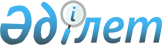 Табиғи монополиялар субъектілерінің реттеліп көрсетілетін қызметтеріне (тауарларына, жұмыстарына) тарифтерді (бағаларды, алымдар ставкаларын) және тарифтік сметаларды бекіту қағидаларын бекіту туралы
					
			Күшін жойған
			
			
		
					Қазақстан Республикасы Табиғи монополияларды реттеу агенттiгi төрағасының 2013 жылғы 19 шілдедегі № 215-НҚ бұйрығы. Қазақстан Республикасының Әділет министрлігінде 2013 жылы 27 тамызда № 8642 тіркелді. Күші жойылды - Қазақстан Республикасы Ұлттық экономика министрінің 2020 жылғы 22 мамырдағы № 42 бұйрығымен
      Ескерту. Күші жойылды – ҚР Ұлттық экономика министрінің 22.05.2020 № 42 (алғашқы ресми жарияланған күнінен кейін күнтізбелік он күн өткен соң қолданысқа енгiзiледi) бұйрығымен.

      Ескерту. Бұйрықтың тақырыбы жаңа редакцияда – ҚР Ұлттық экономика министрінің 27.10.2017 № 367 (алғашқы ресми жарияланған күнінен кейін күнтізбелік он күн өткен соң қолданысқа енгізіледі) бұйрығымен.
      "Табиғи монополиялар туралы" 1998 жылғы 9 шілдедегі Қазақстан Республикасы Заңының 14-1-бабы  1-тармағының 5) тармақшасына, "Мемлекеттік статистика туралы" 2010 жылғы 19 наурыздағы Қазақстан Республикасы Заңының 16-бабы 3-тармағының 2) тармақшасына сәйкес БҰЙЫРАМЫН:
      Ескерту. Кіріспе жаңа редакцияда – ҚР Ұлттық экономика министрінің 27.10.2017 № 367 (алғашқы ресми жарияланған күнінен кейін күнтізбелік он күн өткен соң қолданысқа енгізіледі) бұйрығымен.


      1. Қоса беріліп отырған Табиғи монополиялар субъектiлерiнiң реттеліп көрсетiлетiн қызметтеріне (тауарларына, жұмыстарына) тарифтерді (бағаларды, алымдар ставкаларын) және тарифтiк сметаларды бекiту қағидалары бекітілсін.
      Ескерту. 1-тармақ жаңа редакцияда – ҚР Ұлттық экономика министрінің 27.10.2017 № 367 (алғашқы ресми жарияланған күнінен кейін күнтізбелік он күн өткен соң қолданысқа енгізіледі) бұйрығымен.


      2. Осы бұйрықтың қосымшасына сәйкес Қазақстан Республикасы Табиғи монополияларды реттеу агенттігі төрағасының кейбір нормативтік құқықтық актілерінің күші жойылды деп танылсын.
      3. Қазақстан Республикасы Табиғи монополияларды реттеу агенттігінің Стратегиялық жоспарлау, жиынтық талдау және халықаралық ынтымақтастық департаменті (А.В. Мартыненко):
      1) осы бұйрықты Қазақстан Республикасы Әділет министрлігінде заңнамада белгіленген тәртіппен мемлекеттік тіркеуді;
      2) осы бұйрықты бұқаралық ақпарат құралдарында ресми жариялағаннан кейін Қазақстан Республикасы Табиғи монополияларды реттеу агенттігінің Интернет-ресурсында жариялауды қамтамасыз етсін. 
      3. Қазақстан Республикасы Табиғи монополияларды реттеу агенттігінің Әкімшілік жұмысы департаменті (С.П. Базарбаев) осы бұйрық Қазақстан Республикасы Әділет министрлігінде мемлекеттік тіркелгеннен кейін:
      1) оны бұқаралық ақпарат құралдарында заңнамада белгіленген тәртіппен ресми жариялауды қамтамасыз етсін, кейін жарияланғаны туралы мәліметті Қазақстан Республикасы Табиғи монополияларды реттеу агенттігінің Заң департаментіне (С.С. Метенова) ұсынсын;
      2) оны Қазақстан Республикасы Табиғи монополияларды реттеу агенттігінің құрылымдық бөлімшелері мен аумақтық органдарының назарына жеткізсін.
      4. Осы бұйрықтың орындалуын бақылау Қазақстан Республикасы Табиғи монополияларды реттеу агенттігі төрағасының орынбасары А.Ж. Дүйсебаевқа жүктелсін.
      5. Осы бұйрық алғашқы ресми жарияланған күнінен кейін күнтізбелік он күн өткен соң қолданысқа енгізіледі.
      "КЕЛІСІЛДІ:"   
      Қазақстан Республикасы   
      Статистика агенттігі   
      төрағасының міндетін атқарушы   
      __________ Ж. Жарқынбаев   
      2013 жылғы 15 шілде
      "КЕЛІСІЛДІ:"   
      Қазақстан Республикасы   
      Экономика және бюджеттік   
      жоспарлау министрі   
      ______________ Е. Досаев   
      2013 жылғы "___"________ Табиғи монополиялар субъектілерінің реттеліп көрсетілетін қызметтеріне
(тауарларына, жұмыстарына) тарифтерді (бағаларды, алымдар ставкаларын) және
тарифтік сметаларды бекіту қағидалары 1. Жалпы ережелер
      Ескерту. Қағида жаңа редакцияда - ҚР Ұлттық экономика министрінің м.а. 27.03.2015 № 273 (алғашқы ресми жарияланған күнінен кейін күнтізбелік он күн өткен соң қолданысқа енгізіледі) бұйрығымен.
       1. Табиғи монополиялар субъектілерінің реттеліп көрсетілетін қызметтеріне (тауарларына, жұмыстарына) тарифтерді (бағаларды, алымдар ставкаларын) және тарифтік сметаларды бекіту қағидалары (бұдан әрі – Қағидалар) табиғи монополиялар субъектілерінің реттеліп көрсетілетін қызметтеріне (тауарларына, жұмыстарына) тарифтерді (бағаларды, алымдар ставкаларын) және тарифтік сметаларды бекіту тәртібін айқындайды.
      2. Қағидаларда мынадай ұғымдар пайдаланылады:
      1) құзыретті орган – мемлекеттік басқарудың тиісті саласына (аясына) басшылықты жүзеге асыратын мемлекеттік орган;
      2) өтінім – табиғи монополия субъектісінің уәкілетті органның ведомствосына берген реттеліп көрсетілетін қызметтерге (тауарларға, жұмыстарға) тарифтерді (бағаларды, алымдар ставкаларын), оның ішінде сараланған және инвестициялық тарифтерді (бағаларды, алымдар мөлшерлемелерін) бекіту туралы ресми өтініші (арызы);
      3) стратегиялық тауарлар – табиғи монополиялар субъектілері жылу энергиясын өндіру үшін отын ретінде пайдаланатын көмір, газ, мазут, дизель отыны, электр энергиясын беру, сумен жабдықтау және (немесе) су бұру салаларындағы табиғи монополиялар субъектiлерi үшiн – электр энергиясы, жылумен жабдықтау саласындағы табиғи монополиялар субъектілері үшін және жылу энергиясын беру және (немесе) тарату саласындағы нормативтік ысыраптар үшін – жылу энергиясы, газды немесе газ конденсатын магистральдық және (немесе) тарату құбыржолдары арқылы тасымалдау саласындағы табиғи монополиялар субъектілері үшін өз мұқтаждары мен ысыраптары үшін – газ, сумен жабдықтау, жылу энергиясын өндіру салаларындағы табиғи монополиялар субъектілері үшін – сатып алынатын су;
      4) уәкілетті орган – табиғи монополиялар салаларындағы басшылықты жүзеге асыратын мемлекеттік орган;
      5) уәкілетті органның ведомствосы – Қазақстан Республикасы Ұлттық экономика министрлігінің Табиғи монополияларды реттеу, бәсекелестікті және тұтынушылардың құқықтарын қорғау комитеті.
      Қағидаларда пайдаланылатын өзге де ұғымдар мен терминдер табиғи монополиялар туралы заңнамаға сәйкес қолданылады.
      Ескерту. 2-тармақ жаңа редакцияда – ҚР Ұлттық экономика министрінің 27.10.2017 № 367 (алғашқы ресми жарияланған күнінен кейін күнтізбелік он күн өткен соң қолданысқа енгізіледі) бұйрығымен.


       3. Уәкілетті органның ведомствосы тарифтерді (бағаларды, алымдар ставкаларын) мынадай жағдайларда:
      1) табиғи монополия субъектісінің бастамасы бойынша;
      2) уәкілетті орган ведомствосының бастамасы бойынша бекітеді.
      4. Тарифтердi (бағаларды, алымдар ставкаларын) бекіту туралы өтінім берген және шешім қабылдаған кезде, сондай-ақ тарифтік сметаларды орындау туралы есепті қарау кезінде уәкiлеттi органның ведомствосы және табиғи монополиялар субъектiлерi Табиғи монополияларды реттеу агенттігі төрағасының 2013 жылғы 25 сәуірдегі № 130-НҚ бұйрығымен (Нормативтік құқықтық актілерді мемлекеттік тіркеу тізілімінде № 8480 тіркелген) бекітілген Табиғи монополиялар субъектілерінің реттеліп көрсетілетін қызметтеріне (тауарларына, жұмыстарына) тарифтерді (бағаларды, алымдар ставкаларын) бекіту кезінде қолданылатын шығындарды қалыптастырудың ерекше тәртібін (бұдан әрі – Ерекше тәртіп), өзге де табиғи монополиялар салаларындағы, сондай-ақ бухгалтерлік есеп стандарттарын белгілейтін нормативтік құқықтық актілерді, салық заңнамасын басшылыққа алады;
      Ескерту. 4-тармақ жаңа редакцияда – ҚР Ұлттық экономика министрінің 27.10.2017 № 367 (алғашқы ресми жарияланған күнінен кейін күнтізбелік он күн өткен соң қолданысқа енгізіледі) бұйрығымен.

  2. Тарифтердің (бағалардың, алымдар ставкаларының) жобаларын бекітуге өтінімді ұсыну және оны қабылдау
      5. Табиғи монополия субъектісін құру немесе қайта ұйымдастыру кезінде, сондай-ақ қолданылу мерзімін шектей отырып бекітілген тарифтердің (бағалардың, алымдар ставкаларының) қолданылу мерзімі аяқталған соң табиғи монополия субъектісі уәкілетті органның ведомствосына тарифтерді (бағаларды, алымдар ставкаларын) бекітуге өтінім ұсынады.
      6. Уәкілетті органның ведомствосы табиғи монополиялар субъектілерінің реттеліп көрсетілетін қызметтеріне (тауарларына, жұмыстарына) тарифті (бағаларды, алымдар ставкаларын) және табиғи монополия субъектілерінің тарифтік сметаларын өзгертуге тарифтер және тарифтік сметалар туралы ақпаратты тексеру нәтижелері бойынша қорытындының негізінде бастамашылық жасайды.
      7. Табиғи монополия субъектісі тарифтерді (бағаларды, алымдар мөлшерлемелерін) қолданысқа енгізгенге дейін қабылданған шешімінің нөмірі мен күнін көрсете отырып, бекітілген инвестициялық бағдарламаның (жобаның) болуын растайтын құжатты қоса бере отырып, өтініммен бірге өзінің реттеліп көрсетілетін қызметтеріне (тауарларына, жұмыстарына) тарифтік сметалардың және тарифтердің (бағалардың, алымдар мөлшерлемелерінің) жобаларын күнтізбелік тоқсан күннен кешiктiрмей ұсынады.
      Уәкілетті орган ведомствосының бастамасы бойынша тарифтер (бағалар, алымдар мөлшерлемелері) қайта қаралған жағдайда, табиғи монополия субъектісі тиісті талапты алған күннен бастап экономикалық негізделген есептерді және жаңа тарифті (бағаны, алым мөлшерлемесін) бекіту үшін өтінім берген кездегі көлемде өзге ақпаратты бір ай мерзімде ұсынады.
      Тарифтер (бағалар, алымдар мөлшерлемелері) төтенше реттеуші шаралар ретінде, оның ішінде стратегиялық тауарлардың құнын арттыру кезінде қайта қаралған жағдайда, табиғи монополия субъектісі өтініммен бірге өзі ұсынатын реттеліп көрсетілетін қызметтерге (тауарларға, жұмыстарға) тарифтік сметаның және тарифтердің (бағалардың, алымдар мөлшерлемелерінің) жобаларын ұсынады, бұл ретте осы тармақтың бірінші бөлігінің талабы мұндай жағдайда қолданылмайды.
      Ескерту. 7-тармақ жаңа редакцияда - ҚР Ұлттық экономика министрінің м.а. 24.07.2015 № 566 (алғашқы ресми жарияланған күнінен кейін күнтізбелік он күн өткен соң қолданысқа енгізіледі); өзгеріс енгізілді - ҚР Ұлттық экономика министрінің 05.05.2016 № 199 (алғашқы ресми жарияланған күнінен кейін күнтізбелік он күн өткеннен кейін қолданысқа енгізіледі) бұйрықтарымен.


      8. Тарифтердi (бағаларды, алымдар ставкаларын) бекітуге арналған өтiнiмге:
      1) тарифтердi (бағаларды, алымдар ставкаларын) бекiту қажеттiгi туралы түсiндiрме жазба;
      2) тариф (баға, алым ставкаларының) жобасы;
      3) осы Қағидаларға 3-33-қосымшаларда көрсетілген нысандар бойынша Ерекше тәртіптің 6-тармағының талаптарына сәйкес тарифтік сметалардың жобасы;
      4) Қазақстан Республикасы Қаржы министрінің 2015 жылғы 27 ақпандағы № 143 бұйрығына (Нормативтік құқықтық актілерді мемлекеттік тіркеу тізілімінде № 10641 болып тіркелген) 2-қосымшаға  сәйкес нысан бойынша бухгалтерлік баланс (бұдан әрі – бухгалтерлік баланс);
      5) Қазақстан Республикасы Қаржы министрінің 2015 жылғы 27 ақпандағы № 143 бұйрығына (Нормативтік құқықтық актілерді мемлекеттік тіркеу тізілімінде № 10641 болып тіркелген) 3-қосымшаға сәйкес нысан бойынша кірістер мен залалдар туралы есеп (бұдан әрі – кірістер мен залалдар туралы есеп);
      6) Қазақстан Республикасы Қаржы министрінің 2015 жылғы 27 ақпандағы № 143 бұйрығына (Нормативтік құқықтық актілерді мемлекеттік тіркеу тізілімінде № 10641 болып тіркелген) 4 және 5-қосымшаларға сәйкес нысан бойынша ақшалай қаражаттың қозғалысы туралы есеп;
      7) Қазақстан Республикасы Қаржы министрінің 2015 жылғы 27 ақпандағы № 143 бұйрығына (Нормативтік құқықтық актілерді мемлекеттік тіркеу тізілімінде № 10641 болып тіркелген) 6-қосымшаға сәйкес нысан бойынша капиталдағы өзгерістер туралы есеп (бұдан әрі – капиталдағы өзгерістер туралы есеп);
      8) Қағидалардың осы тармағының 4) – 7) тармақшаларында көзделген қаржылық есептiлiкке түсiндiрме жазба;
      9) Қазақстан Республикасы Ұлттық экономика министрлігінің Статистика комитеті төрағасының 2016 жылғы 29 қарашадағы № 282 бұйрығына (Нормативтік құқықтық актілерді мемлекеттік тіркеу тізілімінде № 10641 болып тіркелген) 1-қосымшаға  сәйкес статистикалық нысан бойынша еңбек бойынша есеп (коды 1211101, индексі 1-Т, мерзімділігі тоқсандық);
      10) Қазақстан Республикасы Ұлттық экономика министрлігінің Статистика комитеті төрағасының 2015 жылғы 7 қазандағы № 154 бұйрығына 9-қосымшаға  сәйкес (Нормативтік құқықтық актілерді мемлекеттік тіркеу тізілімінде № 12227 болып тіркелген) нысан бойынша кәсіпорынның қаржы-шаруашылық қызметі туралы есеп (коды 0041104, индексі 1-ПФ мерзімділігі жылдық);
      11) осы Қағидаларға 1-қосымшаға сәйкес табиғи монополиялар субъектілерінің реттеліп көрсетілетін қызметтеріне (тауарларына, жұмыстарына) тарифтердің (бағалардың, алымдар ставкаларын) жобасын есептеу арналған жиынтық деректер;
      12) тарифтік смета бойынша өзге және басқа шығыстардың толық жазылуы (табиғи монополия субъектілер қызметін жүзеге асыру үшін талап етілетін осы шығындардың қажеттілігін негіздей отырып тауарлардың, жұмыстардың, қызметтердің сатып алынуын растайтын құжаттар);
      13) қабылданған шешімнің нөмірі мен күнін көрсете отырып, бекітілген инвестициялық бағдарламаның (жобаның) болуын растайтын құжат;
      14) негiзгi құралдар құнының өсуіне алып келмейтін, ағымдағы және күрделі жөндеулерге және басқа да жөндеу-қалпына келтіру жұмыстарына бағытталған шығындардың жылдық сметасы;
      15) есепке алу саясаты (ол болған жағдайда);
      16) тиісті салада (аяда) қолданылатын үлгілік нормалар мен нормативтердің негізінде жасалған персонал саны, шикізат, материалдар, отын, энергия қажеттіліктерінің есептеулері мен техникалық шығындардың есептеулері;
      17) пайдалану мерзiмдерi көрсетiлген, инвестициялық бағдарлама (жоба) іске асырылғанға дейін пайдаланылатын және жылдар бойынша бөле отырып, инвестициялық бағдарлама (жоба) ұзақ мерзімді кезеңде іске асырылған кезде пайдалануға берілетін негiзгi құралдарға арналған амортизациялық аударымдардың есептеулері;
      18) реттеліп көрсетiлетiн қызметтердің (тауарлардың, жұмыстардың) жоспарланған көлемін растайтын құжаттар (ниет хаттамалары, шарттар, табиғи монополия субъектісінің жалпыға бірдей сапалы қызмет көрсету мiндетi мен мүмкіндіктеріне, тарифтердің (бағалардың, алымдар ставкаларының) деңгейін сақтау немесе өсіру мақсатында көлемдердің төмендеуіне жол берілмеуін негізге ала отырып, тауар өндіру көлемінің есептеулері), тұтынушы сұранысын маркетингтік зерттеулер материалдары);
      19) табиғи монополия субъектiсiнiң жобалық қуаты туралы және оның іс жүзінде пайдаланылуы туралы деректер;
      20) амортизациялық аударымдардың пайдаланылуы туралы ақпарат.
      Ескерту. 8-тармақ жаңа редакцияда – ҚР Ұлттық экономика министрінің 27.10.2017 № 367 (алғашқы ресми жарияланған күнінен кейін күнтізбелік он күн өткен соң қолданысқа енгізіледі) бұйрығымен.


      9. Инвестициялық тарифті (бағаны, алым ставкасын) бекітуге арналған өтінімге:
      1) қабылданған шешімінің нөмірі мен күнін көрсете отырып бекітілген инвестициялық бағдарламаның (жобаның) болуын растайтын құжат;
      2) қолданысқа енгізілген активтердің реттелетін базасына пайданың есебі;
      3) пайданы бөлу туралы ақпарат;
      4) құзыретті орган растаған ұсынылатын қызметтердің жоспарланып отырған көлемдері;
      5) табиғи монополия субъектісінің жобалық қуаты туралы деректер;
      6) ақша ағысын бөлу туралы ақпарат;
      7) инвестициялық тарифтің (бағаның, алым ставкасының) жобасы;
      8) Ерекше тәртіптің талаптарына сәйкес осы Қағидалардың 3-33-қосымшаларында көрсетілген нысан бойынша тарифтік сметаның жобасы қоса беріледі.
      Ескерту. 9-тармаққа өзгеріс енгізілді - ҚР Ұлттық экономика министрінің 05.05.2016 № 199 (алғашқы ресми жарияланған күнінен кейін күнтізбелік он күн өткеннен кейін қолданысқа енгізіледі) бұйрығымен.


       10. Тарифті (бағаны, алым мөлшерлемесін) және тарифтік сметаны төтенше реттеуші шаралар ретінде бекітуге арналған өтінімге:
      1) табиғи монополия субъектісінің қызметін тұрақтандыру және азаматтардың өмірін, денсаулығын, жеке және заңды тұлғалардың мүлкін, сондай-ақ қоршаған ортаны қорғау мақсатында төтенше реттеуші шаралар ретінде тарифті (бағаны, алым мөлшерлемесін) және тарифтік сметаны бекітудің себептері көрсетілген түсіндірме жазба;
      2) Ерекше тәртіптің талаптарына сәйкес осы Қағидаларға 34-қосымшада көрсетілген нысан бойынша тарифтік сметаның жобасы қоса беріледі. Бұл ретте стратегиялық тауарлардың құнын арттырған жағдайда, тарифтік сметадағы стратегиялық тауарларды пайдалануды қамтитын шығын бабы ғана түзетіледі;
      3) Табиғи монополия субъектісінің қызметін тұрақтандыру және азаматтардың өмірін, денсаулығын, жеке және заңды тұлғалардың мүлкін, сондай-ақ қоршаған ортаны қорғау мақсатында төтенше реттеуші шаралар ретінде тарифті (бағаны, алым мөлшерлемесін) және тарифтік сметаны бекіту қажеттігін растайтын құжаттар қоса беріледі.
      Стратегиялық тауарлардың құнын арттырған жағдайда, төтенше реттеуші шаралар ретінде тарифті (бағаны, алым мөлшерлемесін) және тарифтік сметаны бекіту қажеттігін растайтын құжаттар ретінде өтінімге конкурстық құжаттама, конкурстық (тендерлік) комиссиялардың тауарларды сатып алу жөніндегі шешімдері, шарттар, шот-фактуралар, шығындар деңгейінің есептері, сондай-ақ тиісті салада (аяда) қолданылатын үлгі нормалар мен нормативтердің негізінде жасалған техникалық ысыраптардың есептері, құнының өзгеруі төтенше реттеуші шара ретінде тарифті бекітуге өтінімді ұсынуға себеп болып табылатын стратегиялық тауар шығысының нормалары қоса беріледі.
      Ескерту. 10-тармақ жаңа редакцияда - ҚР Ұлттық экономика министрінің м.а. 24.07.2015 № 566 (алғашқы ресми жарияланған күнінен кейін күнтізбелік он күн өткен соң қолданысқа енгізіледі) бұйрығымен.


      11. Сумен жабдықтау саласындағы реттеліп көрсетілетін қызметтерге тұтынушылардың топтары бойынша сараланған тарифтерді бекітуге арналған өтінімге:
      1) осы Қағидалардың 9-тармағында көрсетілген құжаттар;
      2) өтінім берер алдындағы төрт тоқсанда немесе өткен күнтізбелік жылда тұтынушылар топтарының бөлінісінде (оның ішінде халық, бюджеттік ұйымдар, жылу энергетика саласындағы кәсіпорындар, өзге заңды тұлғалар) текше метрде (м3) суды тұтыну көлемі бойынша ақпарат;
      3) өтінім берер алдындағы төрт тоқсанда немесе өткен күнтізбелік жылда текше метрде (м3) суды тұтыну көлемі және азаматтарды тіркеу кітабында тіркелген адамдар саны бойынша, жеке есепке алу аспабы жоқ абонент үшін – әрбір абонент бойынша ақпарат; 
      4) өтінім берер алдындағы төрт тоқсанда немесе өткен күнтізбелік жылда текше метрде (м3) суды тұтыну көлемі және азаматтарды тіркеу кітабында тіркелген адамдар саны бойынша, жеке есепке алу аспабы бар абонент үшін – әрбір абонент бойынша ақпарат қоса беріледі.
      Ескерту. 11-тармақ жаңа редакцияда - ҚР Ұлттық экономика министрінің м.а. 24.07.2015 № 566 (алғашқы ресми жарияланған күнінен кейін күнтізбелік он күн өткен соң қолданысқа енгізіледі) бұйрығымен.


      12. Есепке алу аспаптары жоқ тұтынушылар санының азаюына байланысты көрсетілген қызметтер көлемінің өзгеруі кезінде табиғи монополия субъектісі жылу энергиясымен жабдықтау бойынша реттеліп көрсетілетін қызметтерге есепке алу аспаптарының болуына немесе болмауына байланысты, оның ішінде осы Қағидалардың 8-10-тармақтарына сәйкес бекітілген тарифтердің деңгейлерін өзгертпей сараланған тарифті бекітуге өтінімге мыналарды қоса береді:
      1) есепке алу аспаптарының болуына немесе болмауына байланысты, оның ішінде осы Қағидалардың 8-10-тармақтарына сәйкес бекітілген тарифтердің деңгейлерін өзгертпей сараланған тарифтерді бекіту қажеттілігі туралы түсіндірме жазба;
      2) есепке алу аспаптарының болуына немесе болмауына байланысты сараланған тарифтердің есебі;
      3) негіздейтін материалдарды қоса бере отырып, халықтың тобына жататын тұтынушылардың, оның ішінде үйге ортақ жылу энергиясын есепке алу аспаптары бар және аспаптары жоқ (үйге ортақ жылу энергиясын есепке алу аспаптарын орнатудың техникалық мүмкіндігі жоқ тозған, авариялық тұрғын үй-жайларда, барак үлгідегі үйлерде тұрып жатқан халық тобына жататын жеке тұлға тұтынушыларды қоспағанда) тұтынушыларды бөліп көрсете отырып, жылу энергиясын тұтынуының жоспарланған жылдық көлемі туралы ақпарат;
      4) басқа да тұтынушылардың, оның ішінде үйге ортақ жылу энергиясын есепке алу аспаптары бар және аспаптары жоқ (үйге ортақ жылу энергиясын есепке алу аспаптарын орнатудың техникалық мүмкіндігі жоқ тозған, авариялық үй-жайларда, барак үлгідегі үйлерде орналасқан халық тобына жататын жеке тұлға тұтынушыларды қоспағанда) тұтынушыларды көрсете отырып, жылу энергиясын тұтынуының жоспарланған жылдық көлемі туралы ақпарат;
      5) үйге ортақ жылу энергиясын есепке алу аспаптарын орнатудың техникалық мүмкіндігі жоқ тозған, авариялық тұрғын үй-жайларда, барак үлгідегі үйлерде тұрып жатқан немесе орналасқан тұтынушылардың (оның ішінде жеке тұлғаларға және басқа тұтынушыларға бөліп көрсете отырып) жылу энергиясын тұтынуының жоспарланған жылдық көлемі туралы ақпарат;
      6) үйге ортақ жылу энергиясын есепке алу аспаптарын орнатудың техникалық мүмкіндігі жоқ тозған, авариялық үй-жайлардың, барак үлгідегі үйлердің тізбесі.
      13. Уәкілетті органның ведомствосы тарифтердің деңгейлерін өзгертпей жылу энергиясымен жабдықтау жөніндегі реттеліп көрсетілетін қызметтерге арналған есепке алу аспаптарының болуына немесе болмауына байланысты тұтынышылар топтары бойынша сараланған тарифтерді бекітуге өтінімді күнтізбелік жиырма күннен асырмай қарайды. Қарау мерзімі өтінім берілген сәттен бастап есептеледі.
      Ескерту. 13-тармақ жаңа редакцияда - ҚР Ұлттық экономика министрінің 05.05.2016 № 199 (алғашқы ресми жарияланған күнінен кейін күнтізбелік он күн өткеннен кейін қолданысқа енгізіледі) бұйрығымен.


      14. Өтінімге қоса берілетін есептер мен негіздейтін материалдар мынадай талаптарға сәйкес жасалады:
      1) өтiнiм материалдары тігіледі, нөмірленеді және табиғи монополия субъектісінің мөрімен және басшысының не оны алмастыратын адамның немесе құзыретіне бухгалтерлік есеп және қаржы мәселелері кіретін басшы орынбасарының қолымен расталады. 
      Қаржы құжаттарына субъектінің басшысы және бас бухгалтері не оларды алмастыратын адамдар қол қояды және табиғи монополия субъектісінің мөрімен расталады.
      2) негіздейтін материалдар ретінде өтінім берер алдындағы төрт тоқсан ішіндегі және өткен күнтізбелік жыл ішіндегі шығындар туралы нақты деректер ұсынылады;
      табиғи монополия субъектісі өтінім қарауға қабылдағаннан кейін уәкілетті орган ведомствосының талабы бойынша күнтізбелік он бес күн ішінде уәкілетті органның ведомствосына өтінім берер алдындағы 4 тоқсан ішіндегі шығындар туралы нақтыланған деректерді ұсынады;
      3) көлемдердің маусымдық ауытқу әсерін тарифтерге (бағаларға, алымдар мөлшерлемелеріне), оның ішінде сараланған тарифтерге болдырмау мақсатында бір жылға есептелген деректер негізге алынады;
      4) тарифтердің (бағалардың, алымдар мөлшерлемелерінің) жобаларын есептеу кезінде базаға өтінім берер алдындағы төрт тоқсан ішіндегі немесе өткен күнтізбелік жыл ішіндегі реттеліп көрсетілетін қызметтердің (тауарлардың, жұмыстардың) нақты көлемдері алынады;
      5) реттеліп көрсетілетін қызметтердің (тауарлардың, жұмыстардың) көлемдері төмендеген кезде төмендеуді негіздейтін және растайтын материалдар ұсынылуға тиіс;
      6) табиғи монополия субъектісі жүзеге асыратын қызметтердің әрбір түріне жеке дайындалады.
      Ескерту. 14-тармақ жаңа редакцияда - ҚР Ұлттық экономика министрінің м.а. 24.07.2015 № 566 (алғашқы ресми жарияланған күнінен кейін күнтізбелік он күн өткен соң қолданысқа енгізіледі) бұйрығымен.


      15. Осы Қағидалардың 14-тармағының 2) және 4) тармақшаларында көзделген талаптар төтенше реттеуші шаралар ретінде тарифті (бағаны, алым ставкасын) және тарифтік сметаны бекіту жағдайына қолданылмайды.
      16. Осы Қағидалардың 8-10-тармақтарына сәйкес бекітілген тарифтердің деңгейлерін өзгертпей жылу энергиясымен жабдықтау жөніндегі реттеліп көрсетілетін қызметтерге есепке алу аспаптарының болуына немесе болмауына байланысты сараланған тарифтерді бекіткен жағдайларды қоспағанда, уәкілетті органның ведомствосы өтінім алған күннен бастап бес жұмыс күннен кешіктірмей ұсынылған материалдардың толықтығын тексереді және табиғи монополия субъектісін өтінімді қарауға қабылдағаны туралы немесе өтінімді қарауға қабылдаудан бас тартқаны туралы бас тартудың себептерін келтіре отырып, жазбаша түрде хабардар етеді.
      Табиғи монополия субъектiсінің өтiнiмiн қараудан бас тарту себептерi:
      1) өтiнiмді ұсыну мерзiмдерiн бұзу;
      2) осы Қағидалардың 7, 8 және 11-тармақтарында көрсетiлген құжаттарды ұсынбау;
      3) ұсынылған құжаттардың осы Қағидалардың 14-тармағына сәйкес келмеуi;
      4) табиғи монополия субъектiсiнiң инвестициялық тарифті бекітуге өтiнiм беру жағдайларын қоспағанда, табиғи монополиялар туралы заңнамада белгіленген конкурс (тендер) өткізу туралы талаптарды, сондай-ақ өзге тәсілдермен тауарларды, жұмыстарды және көрсетілетін қызметтерді сатып алу туралы талаптарды бұзуы;
      5) шынайы емес ақпаратты қамтитын құжаттарды ұсынуы болып табылады.
      Табиғи монополия субъектісінің төтенше реттеуші шара ретінде тарифті (бағаны, алым мөлшерлемесін) және тарифтік сметаны бекітуге арналған өтінімін қарауға қабылдаудан бас тарту себептері осы Қағидалардың 10-тармағында көрсетілген құжаттарды ұсынбау болып табылады.
      Табиғи монополия субъектісінің инвестициялық тарифті (бағаны, алым мөлшерлемесін) бекітуге арналған өтінімін қарауға қабылдаудан бас тарту себептері осы Қағидалардың 9-тармағында көзделген құжаттарды ұсынбау және осы Қағидалардың 16-тармағының 1), 4), 5) және 6) тармақшаларының талаптарына сәйкес келмеуі болып табылады.
      Ескерту. 16-тармақ жаңа редакцияда - ҚР Ұлттық экономика министрінің м.а. 24.07.2015 № 566 (алғашқы ресми жарияланған күнінен кейін күнтізбелік он күн өткен соң қолданысқа енгізіледі); өзгеріс енгізілді - ҚР Ұлттық экономика министрінің 05.05.2016 № 199 (алғашқы ресми жарияланған күнінен кейін күнтізбелік он күн өткеннен кейін қолданысқа енгізіледі); 27.10.2017 № 367 (алғашқы ресми жарияланған күнінен кейін күнтізбелік он күн өткен соң қолданысқа енгізіледі) бұйрықтарымен.


       17. Коммерциялық құпияны құрайтын ақпаратты өтінім беруші "коммерциялық құпия" деген белгімен ұсынады және жеке мұқабада жіберілуі мүмкін және өтінішті қарауға арналған ақпараттар (құжаттар) пакетіне енгізіледі.
      Ақпарат құрамындағы коммерциялық құпия оны уәкілетті органның ведомствосына ұсынудан бас тартуға негіз бола алмайды, бұл ретте мүдделі тұлғалар ақпаратты уәкілетті органның ведомствосына ұсыну кезінде коммерциялық құпияны құрайтын мәліметтердің толық тізбесін көрсетеді не мүдделі тұлғаның коммерциялық құпияны құрайтын мәліметтер тізбесін бекіту туралы актісінің көшірмесін қоса береді. 3. Өтінімді қарау және тарифтер (бағалар, алымдар
мөлшерлемелері) мен тарифтік сметаларды бекіту тәртібі
      Ескерту. 3-тарау жаңа редакцияда - ҚР Ұлттық экономика министрінің м.а. 24.07.2015 № 566 (алғашқы ресми жарияланған күнінен кейін күнтізбелік он күн өткен соң қолданысқа енгізіледі) бұйрығымен.
       18. Уәкілетті органның ведомствосы табиғи монополиялар субъектілерінің реттеліп көрсетілетін қызметтеріне (тауарларына, жұмыстарына) тарифтердің (бағалардың, алымдар мөлшерлемелерінің) және тарифтік сметалардың жобаларын уәкілетті орган ведомствосының талаптарына сәйкес экономикалық негізделген есептеулерді ұсынған жағдайда күнтізбелік елу бес күн ішінде қарайды. Тарифтердің (бағалардың, алымдар мөлшерлемелерінің), инвестициялық тарифтердің, оның ішінде сараланған тарифтердің (бағалардың, алымдар мөлшерлемелерінің) және оларға тарифтік сметалардың жобаларын қарау мерзімі өтінім берілген сәттен бастап есептеледі.
      Уәкілетті органның ведомствосы төтенше реттеуші шаралар ретінде шешім қабылдау үшін табиғи монополиялар субъектілерінің реттеліп көрсетілетін қызметтеріне (тауарларына, жұмыстарына) тарифтердің (бағалардың, алымдар мөлшерлемелерінің) және тарифтік сметалардың жобаларын күнтізбелік он күннен асырмай қарайды.
      Егер тарифтердің (бағалардың, алымдар мөлшерлемелерінің) және тарифтік сметалардың жобаларын қарау кезінде қосымша ақпарат қажет болған жағдайда, уәкілетті органның ведомствосы бес жұмыс күнінен кем болмайтын мерзімді белгілей отырып, оны өтініш берушіден жазбаша түрде сұратады.
      Ескерту. 18-тармақ жаңа редакцияда - ҚР Ұлттық экономика министрінің 05.05.2016 № 199 (алғашқы ресми жарияланған күнінен кейін күнтізбелік он күн өткеннен кейін қолданысқа енгізіледі) бұйрығымен.


       19. Уәкілетті органның ведомствосы тарифтердің (бағалардың, алымдар мөлшерлемелерінің) жобаларына табиғи монополия субъектісі өтініммен бірге ұсынған негіздеуші құжаттар мен есептерді талдау негізінде сараптама жүргізеді.
      Уәкілетті органның ведомствосы табиғи монополия субъектісі ұсынатын тарифтердің (бағалардың, алымдар мөлшерлемелерінің) және тарифтік сметалардың жобасын жария тыңдауларды өткізу кезінде талқылауға шығарады.
      20. Уәкілетті органның ведомствосы жүргізілген сараптаманың нәтижелері бойынша жаңа тарифтерді (бағаларды, алымдар мөлшерлемелерін) және тарифтік сметаларды бекіту немесе бекітуден бас тарту туралы шешім қабылдайды.
      21. Уәкілетті органның ведомствосы жаңа тарифтерді (бағаларды, алымдар мөлшерлемелерін) бекіту туралы шешім қабылдау кезінде осы Қағидаларға 3-33, және 34-қосымшаларда көрсетілген нысан бойынша тарифтік сметаны бір мезгілде бекітеді.
      22. Табиғи монополия субъектісінің реттеліп көрсетілетін қызметтеріне (тауарларына, жұмыстарына) жаңа тарифтерді (бағаларды, алымдар мөлшерлемелерін), инвестициялық тарифтерді бекіту немесе бекітуден бас тарту туралы уәкілетті орган ведомствосының шешімі уәкілетті орган ведомствосының бұйрығымен ресімделеді және уәкілетті органның ведомствосы табиғи монополия субъектісіне оларды қолданысқа енгізгенге дейін күнтізбелік отыз бес күннен кешіктірмей жолдайды.
      Осы Қағидалардың 8-10-тармақтарына сәйкес бекітілген тарифтің деңгейін өзгертпей, жылу энергиясымен жабдықтау бойынша реттеліп көрсетілетін қызметтерге есепке алу аспаптарының болуына немесе болмауына байланысты сараланған тарифтерді бекіту туралы уәкілетті орган ведомствосының шешімі уәкілетті орган ведомствосы басшысының бұйрығымен ресімделеді және уәкілетті органның ведомствосы олар қолданысқа енгізілгенге дейін күнтізбелік он күннен кешіктірмей Субъектiге жолдайды.
      23. Жаңа тарифтерді (бағаларды, алымдар мөлшерлемелерін) және тарифтік сметаларды қолданысқа енгізу тарифтер (бағалар, алымдар мөлшерлемелері) бекітілген айдан кейінгі екінші айдың бірінші күнінен бастап жүзеге асырылады.
      24. Уәкілетті органның ведомствосы инвестициялық тарифті (бағаны, алымдар мөлшерлемелерін) бекіту туралы өзінің шешімінде оның қолдану мерзімін көрсетеді.
      25. Тарифтерді (бағаларды, алымдар мөлшерлемелерін) және тарифтік сметаларды төтенше реттеуші шара ретінде қолданысқа енгізу уәкілетті органның ведомствосы анықтайтын күннен бастап жүзеге асырылады. Бұл ретте жаңа тарифті бекіту үшін он екі айлық уақыт кезеңі бұрын жалпы тәртіппен бекітілген тариф (баға, алым мөлшерлемесі) қолданысқа енгізілген күнінен бастап белгіленеді. 
      26. Табиғи монополия субъектісі тарифтердің (бағалардың, алымдар мөлшерлемелерінің) өзгергені туралы ақпаратты тұтынушылардың назарына табиғи монополия субъектісі өз қызметін жүзеге асыратын әкімшілік-аумақтық бірліктің аумағында таратылатын бұқаралық ақпарат құралдарында осы ақпаратты орналастыру арқылы олар қолданысқа енгізілгенге дейін күнтізбелік отыз күннен кешіктірмей жеткізеді.
      Табиғи монополия субъектісінің реттеліп көрсетілетін қызметтеріне (тауарларына, жұмыстарына) тарифтер (бағалар, алымдар мөлшерлемелері) төтенше реттеуші шаралар ретінде өзгертілген жағдайда, табиғи монополия субъектісі олардың өзгергені туралы ақпаратты тұтынушының назарына олар қолданысқа енгізілгенге дейін күнтізбелік бес күннен кешіктірмей жеткізеді.
      Табиғи монополия субъектісі осы Қағидалардың 8-10-тармақтарына сәйкес бекітілген тарифтердің деңгейлерін өзгертпей, жылу энергиясымен жабдықтау бойынша реттеліп көрсетілетін қызметтерге есепке алу аспаптарының болуына немесе болмауына байланысты сараланған тарифтерді енгізу туралы ақпаратты тұтынушының назарына олар қолданысқа енгізілгенге дейін күнтізбелік он күннен кешіктірмей, аталған ақпаратты табиғи монополия субъектісі өз қызметін жүзеге асыратын әкімшілік-аумақтық бірлік аумағында таралатын бұқаралық ақпарат құралдарында орналастыру арқылы жеткізеді.
      27. Табиғи монополия субъектісі уәкілетті органның ведомствосына бес жұмыс күні ішінде тұтынушыларды хабардар ету фактісі туралы ақпарат ұсынады.
      28. Егер табиғи монополия субъектісі тұтынушыларды осы Қағидаларда көзделген мерзімде жаңа тарифтер (бағалар, алымдар мөлшерлемелері) енгізілетіні туралы хабардар етпесе, онда көрсетілген тарифтер (бағалар, алымдар мөлшерлемелері) уәкілетті орган ведомствосының шешімінде көрсетілген күнінен бастап енгізілмейді. Бекітілген тарифтерді (бағаларды, алымдар мөлшерлемелерін) енгізу тарифтерді (бағаларды, алымдар мөлшерлемелерін) бекіту айынан кейінгі үшінші айдың бірінші күнінен бастап жүзеге асырылады.
      29. Уәкілетті орган тарифтерді (бағаларды, алымдар мөлшерлемелерін) төтенше реттеуші шаралар ретінде бекіту туралы шешім қабылдаған кезде осы Қағидалардың 23, 24, 28-тармақтарының талаптары қолданылмайды.
      30. Уәкілетті орган ведомствосының өтінімді қарауға қабылдау немесе қабылдаудан бас тарту туралы, табиғи монополия субъектісінің реттеліп көрсетілетін қызметтеріне (тауарларына, жұмыстарына) тарифтерді (бағаларды, алымдар мөлшерлемелерін) бекіту немесе бекітуден бас тарту туралы шешіміне табиғи монополия субъектісі немесе реттеліп көрсетілетін қызметтерді (тауарларды, жұмыстарды) тұтынушы заңнамада белгіленген тәртіппен және мерзімде шағым жасауы мүмкін. 4. Тарифтiк сметаны түзетулерді ескере отырып бекiту
      31. Табиғи монополия субъектісі уәкілетті органның ведомствосына ағымдағы жылдың аяғына дейін күнтізбелік алпыс күннен кешіктірмей тарифтік сметаны түзету туралы ұсыныспен өтініш бере алады.
      Тарифтік сметаны түзету туралы ұсыныспен өтініш берген кезде табиғи монополия субъектісі уәкілетті органның ведомствосына түзетулерді ескере отырып, тарифтік сметаның жобасын және бекітілген тарифтік сметаға түзетулер енгізуді негіздейтін материалдарды ұсынады.
      32. Уәкілетті органның ведомствосы тарифтік сметаны түзету жөніндегі құжаттарды ұсынылған сәттен бастап күнтізбелік отыз күннен асырмай қарайды.
      Ескерту. 32-тармақ жаңа редакцияда - ҚР Ұлттық экономика министрінің 05.05.2016 № 199 (алғашқы ресми жарияланған күнінен кейін күнтізбелік он күн өткеннен кейін қолданысқа енгізіледі) бұйрығымен.

  5. Тарифті салыстырмалы талдау әдісін қолдана отырып бекіту және қолданысқа енгізу
      Ескерту. 5-тарау алып тасталды - ҚР Ұлттық экономика министрінің м.а. 24.07.2015 № 566 (алғашқы ресми жарияланған күнінен кейін күнтізбелік он күн өткен соң қолданысқа енгізіледі) бұйрығымен.
      нысан
      РҚАО-ның ескертпесі!

      1-қосымшаға өзгеріс енгізілмеді - ҚР Ұлттық экономика министрінің м.а. 24.07.2015 № 566 (алғашқы ресми жарияланған күнінен кейін күнтізбелік он күн өткен соң қолданысқа енгізіледі) бұйрығымен.


      Субъектінің атауы _______________________________ Табиғи монополиялар субъектілерінің реттеліп көрсетілетін қызметтеріне (тауарларына, жұмыстарына) тарифтердің (бағалардың, алымдар ставкаларының) жобасын есептеу үшін жиынтық деректер
      20__жылғы ________________жағдай бойынша реттеліп көрсетілетін қызметтер (тауарлар, жұмыстар) түрінің атау 
      * шығындар қажет болған жағдайда кеңейтілуі немесе толықтырылуы мүмкін
      Қолдары:
            Бас бухгалтер                         Басшы
      нысан Реттеліп көрсетілетін қызметтерге тарифтік сметаларының орындалуы туралы есеп
      Есепті кезең 20___ ж.
      Индексі: ТСОТ
      Кезеңділігі: жылдық
      Ұсынады: өңірлік электр желілері компанияларын қоспағанда, табиғи монополиялар субъектілері
      Нысан қайда ұсынылады: Қазақстан Республикасы Ұлттық экономика министрлігінің Табиғи монополияларды реттеу және бәсекелестікті қорғау комитеті
      Ұсыну мерзімі – өңірлік электр желілері компанияларын қоспағанда, жыл сайын есепті кезеңнен кейінгі жылдың 1 мамырынан кешіктірмей
      Ұйымның атауы _________________________________________________
      Мекен-жайы ____________________________________________________
      Телефоны ______________________________________________________
      Электрондық поштаның мекен-жайы _______________________________
      Орындаушының тегі және телефоны _______________________________
      Басшысы _______________________________________________________
      (Т.АЖ. қолы)
      Күні 20 жылғы "__" ______________
      М.О. Реттеліп көрсетілетін қызметтерге тарифтік сметаларының
орындалуы туралы есепті дайындау тәртібі туралы әкімшілік
деректерді алу үшін белгіленген нысандарды толтыру жөніндегі түсіндірме
1. Жалпы нұсқаулық
      Осы түсіндірме реттеліп көрсетілетін қызметтерге тарифтік сметаларының орындалуы туралы есепті өңірлік электр желісі компаниясын қоспағанда, табиғи монополия субъектілері дайындау үшін белгіленген. Уәкілетті органның ведомствосы реттеліп көрсетілетін қызметтер (тауарлар, жұмыстар) бойынша бекітетін кірістер мен шығыстар баптары, реттеліп көрсетілетін қызметтер (тауарлар, жұмыстар) көлемдері туралы көрсеткіштер және уәкілетті органның ведомствосы бекіткен нысан бойынша табиғи монополия субъектісі қызметінің басқа да экономикалық көрсеткіштері.
      Тарифтер (бағалар, алымдар ставкалары) жобаларын, оның ішінде сараланған тарифтерді бекіту туралы өтінімді беру және шешім қабылдау, сондай-ақ тарифтік сметалардың орындалуы туралы есепті қарау кезінде уәкілетті органның ведомствосы және табиғи монополия субъектісі ерекше тәртіпті, табиғи монополиялар және реттелетін нарықтар салаларындағы өзге де нормативтік құқықтық актілерді, тарифтерді (бағаларды, алымдар ставкаларын) оның ішінде сараланған тарифтерді есептеудің салалық әдістемесін қоса отырып, сондай-ақ табиғи монополиялар субъектілерінің тауарларына (жұмыстарына, қызметтеріне) тарифтік сметаларын орындалуы туралы есепті қарау кезінде және бухгалтерлік есеп, салық заңнамасы стандарттарын белгілейтін нормативтік құқықтық актілерді басшылыққа алады.
      Табиғи монополия субъектiсiнiң реттелiп көрсетiлетiн қызметтерiне (тауарларына, жұмыстарына) тарифтердi (бағаларды, алымдар ставкаларын) немесе олардың шектi деңгейлерiн және тарифтiк сметаларын бекiту, төтенше реттелетін шаралар ретінде тарифтер (бағалар, алымдар ставкалары) мен тарифтік сметаларды бекітуді және осы баптың 5-тармағында көзделген жағдайларды қоспағанда, он екі айда бiр реттен жиi жүргiзiлмейдi. Жаңа тарифтерді (бағаларды, алымдар ставкаларын) және тарифтік сметаларды қолданысқа енгізу тарифтер (бағалар, алымдар ставкалары) бекітілген айдан кейінгі екінші айдың бірінші күнінен бастап жүзеге асырылады.
      "Табиғи монополиялар және реттелетін нарықтар туралы" 1998 жылғы 9 шілдедегі Қазақстан Республикасы Заңының 7-бабының 11) тармақшасына сәйкес, табиғи монополия субъектісі өңірлік электр желісі компаниясын қоспағанда, тарифтік сметаның орындалуы туралы есепті жыл сайын есепті кезеңнен кейінгі жылдың 1 мамырынан кешіктірмей табыс етуге міндетті. 2. Нысанды толтыру бойынша түсіндірме
      1-баған – тарифтік сметалардың нөмірлік көрсеткіштері рет-ретімен;
      2-баған – уәкілетті органның ведомствосы реттеліп көрсетілетін қызметтер (тауарлар, жұмыстар) бойынша бекітетін кірістер мен шығыстар баптары, реттеліп көрсетілетін қызметтер (тауарлар, жұмыстар) көлемдері туралы көрсеткіштер және уәкілетті органның ведомствосы бекітетін тарифтік сметалар көрсеткіштерінің атауы көрсетілетін нысан бойынша табиғи монополия субъектісі қызметінің басқа да экономикалық көрсеткіштері;
      3-баған – тарифтік сметаларды өлшеу көрсеткіштерінің бірлігі көрсетіледі;
      4-баған – реттеліп көрсетілетін қызметтер (тауарлар, жұмыстар) бойынша бекітетін кірістер мен шығыстар баптары, көлемдері және табиғи монополия субъектісі қызметінің басқа да экономикалық көрсеткіштері туралы бекітілген тарифтік сметалар көрсетіледі;
      5-баған – реттеліп көрсетілетін қызметтер (тауарлар, жұмыстар) бойынша бекітетін кірістер мен шығыстар баптары, көлемдері туралы тарифтік сметалардың орындалуы туралы есепті ұсыну кезеңділігі үшін табиғи монополия субъектісі қызметінің басқа да экономикалық көрсеткіштері нақты көрсетіледі;
      6-баған – бекітілген тарифтік сметалар көрсеткішінен нақты тарифтік смета көрсеткішінің пайыздық қатынасы көрсетіледі;
      7-баған – тарифтік сметалар көрсеткіштерінің ауытқу себептерін нақты жазу.
      нысан
      Субъектінің атауы _____________________________ Мұнайды темір жол цистернасына(н) құю/төгу жөніндегі қызметтердің тарифтік смета
      * - шығындар қажет болған жағдайда кеңейтілуі немесе толықтырылуы мүмкін
      Қолы ____________________________________________________
      (Табиғи монополия субъектісінің басшысы)
      М.О.
      нысан
      Субъектінің атауы _______________________________ Мұнайды танкерлерге құю жөніндегі қызметтерге арналған тарифтік смета
      * - шығындар қажет болған жағдайда кеңейтілуі немесе толықтырылуы мүмкін
      Қолы ____________________________________________________
      (Табиғи монополия субъектісінің басшысы)
      М.О.
      нысан
      Субъектінің атауы ______________________________ Мұнайды автоцистернасынан (на) төгу/құю жөніндегі қызметтерге арналған тарифтік смета
      * - шығындар қажет болған жағдайда кеңейтілуі немесе толықтырылуы мүмкін
      Қолы __________________________________________________
      (Табиғи монополия субъектісінің басшысы)
      М.О.
      нысан
      Субъектінің атауы __________________ Мұнайды сақтау жөніндегі қызметтердің тарифтік смета
      * - шығындар қажет болған жағдайда кеңейтілуі немесе толықтырылуы мүмкін
      Қолы _____________________________________________________
      (Табиғи монополия субъектісінің басшысы)
      М.О.
      нысан
      Субъектінің атауы __________________ Мұнайды ауыстырып құю жөніндегі қызметтерге арналған тарифтік смета
      * - шығындар қажет болған жағдайда кеңейтілуі немесе толықтырылуы мүмкін
      Қолы __________________________________________________
      (Табиғи монополия субъектісінің басшысы)
      М.О.
      нысан
      Субъектінің атауы __________________________________ Мұнайды араластыру жөніндегі қызметтерге арналған тарифтік смета
      * - шығындар қажет болған жағдайда кеңейтілуі немесе толықтырылуы мүмкін
      Қолы ____________________________________________________
      (Табиғи монополия субъектісінің басшысы)
      М.О.
      нысан
      Субъектінің атауы __________________ Бірыңғай маршруттау бойынша операторлық қызмет жөніндегі
қызметтерге арналған тарифтік смета
      * - шығындар қажет болған жағдайда кеңейтілуі немесе толықтырылуы мүмкін
      Қолы __________________________________________________
      (Табиғи монополия субъектісінің басшысы)
      М.О.
      нысан
      Субъектінің атауы __________________ Газды магистральдық құбыржолдары арқылы тасымалдау жөніндегі
қызметтерге арналған тарифтік смета
      * - шығындар қажет болғанда жағдайда кеңейтілуі немесе толықтырылуы мүмкін
      Қолы __________________________________________________
      (Табиғи монополия субъектісінің басшысы)
      М.О.
      нысан
      Субъектінің атауы ________________________________ Қазақстан Республикасының тұтынушылары үшін табиғи газды құбыржолдары арқылы тарату бойынша тасымалдау жөнiндегi қызметтерге арналған тарифтік смета
      * - шығындар қажет болған жағдайда кеңейтілуі немесе толықтырылуы мүмкін
      Қолы ___________________________________________________
      (Табиғи монополия субъектісінің басшысы)
      М.О.
      нысан
      Субъектінің атауы _______________________________ Сұйытылған көмірқышқыл газын топтық резервуарлық қондырғыдан
тұтынушының енгізу кранына дейін газ құбыржолдары арқылы
тасымалдау жөнiндегi қызметтерге арналған тарифтік смета
      * - шығындар қажет болған жағдайда кеңейтілуі немесе толықтырылуы мүмкін
      Қолы __________________________________________________
      (Табиғи монополия субъектісінің басшысы)
      М.О.
      нысан
      Субъектінің атауы __________________ Газды сақтау жөніндегі қызметтерге арналған тарифтік смета
      * - шығындар қажет болған жағдайда кеңейтілуі немесе толықтырылуы мүмкін
      Қолы ___________________________________________________
      (Табиғи монополия субъектісінің басшысы)
      М.О.
      нысан
      Субъектінің атауы __________________ Сумен жабдықтау қызметтеріне арналған тарифтік смета
      * - шығындар қажет болғанда жағдайда кеңейтілуі немесе толықтырылуы мүмкін
      Қолы _______________________________________________
      (Табиғи монополия субъектісінің басшысы)
      М.О.
      нысан
      Субъектінің атауы____________________ Тежеуіш гидротехникалық құрылыстардың көмегімен жер үстіндегі
ағын суды реттеу жөніндегі қызметтерге арналған тарифтік смета
      * шығындар қажет болған жағдайда кеңейтілуі немесе толықтырылуы мүмкін
      Қолы _______________________________________________
      (Табиғи монополия субъектісінің басшысы)
      М.О.
      нысан
      Субъектінің атауы __________________ Суды магистральдық құбыржолдары арқылы беру жөніндегі
қызметтерге арналған тарифтік смета
      * - шығындар қажет болған жағдайда кеңейтілуі немесе толықтырылуы мүмкін
      Қолы _________________________________________________
      (Табиғи монополия субъектісінің басшысы)
      М.О.
      нысан
      Субъектінің атауы ____________________ Суды арналар арқылы беру жөніндегі қызметтерге арналған тарифтік смета
      * - шығындар қажет болған жағдайда кеңейтілуі немесе толықтырылуы мүмкін
      Қолы _____________________________________________
      Табиғи монополия субъектісінің басшысы
      М.О.
      нысан
      Субъектінің атауы __________________ Су бұру қызметтерінің тарифтік сметасы
      * - шығындар қажет болғанда кеңейтілуі немесе толықтырылуы мүмкін
      Қолы _______________________________________________
      (Табиғи монополия субъектісінің басшысы)
      М.О.
      нысан
      Субъектінің атауы __________________ Электр энергиясын беру және (немесе) тарату жөніндегі қызметтердің тарифтік сметасы
      * - шығындар қажет болғанда кеңейтілуі немесе толықтырылуы
      мүмкін
      Қолы ______________________________________________
      (Табиғи монополия субъектісінің басшысы)
      М.О.
      нысан
      Субъектінің атауы __________________ Жылу энергиясын өндірудің тарифтік сметасы
      * - шығындар қажет болғанда кеңейтілуі немесе толықтырылуы мүмкін
      Қолы _______________________________________________
      (Табиғи монополия субъектісінің басшысы)
      М.О.
      нысан
      Субъектінің атауы____________________ Жылу энергиясын өндіру және (немесе) беру және (немесе) тарату
және (немесе) жабдықтау жөніндегі қызметтерге арналған тарифтік смета
      * - шығындар қажет болған жағдайда кеңейтілуі немесе толықтырылуы мүмкін
      Қолы ______________________________________________
      (Табиғи монополия субъектісінің басшысы)
      М.О.
      нысан
      Субъектінің атауы __________________ Электр энергиясын беру және (немесе) желіге босату мен электр энергиясын тұтынуды техникалық диспетчерлеу жөніндегі қызметтердің тарифтік сметасы
      * - шығындар қажет болғанда кеңейтілуі немесе толықтырылуы
      мүмкін
      Қолы _______________________________________________
      (Табиғи монополия субъектісінің басшысы)
      М.О.
      нысан
      Субъектінің атауы __________________ Пошта байланысын жалпы қол жетімді қызметтерінің тарифтік сметасы
      Ескерту:
      * - табиғи монополиялар туралы заңнамаға сәйкес мемлекеттік peттeугe жататын, көрсетілетін қызметтердің әрбiр түрі бойынша жеке ұсынылады.
      2003 жылғы 1 қазандағы жағдай бойынша:
      - жай хат салып жiберу
      - жай бандероль салып жіберу
      - жай пошта карточкасын салып жiберу
      ** - шығындар қажет болғанда кеңейтілуі немесе толықтырылуы мүмкін
      Қолы ________________________________________________
      (Табиғи монополия субъектісінің басшысы)
      М.О.
      нысан
      Субъектінің атауы ______________________________ Байланыс операторларына телефон трафигін босату қызметтерінің тарифтік сметасы
      * - табиғи монополиялар туралы заңнамаға сәйкес мемлекеттік реттеуге жататын көрсетілетін қызметтердің әрбір түрі бойынша жеке ұсынылады.
      Қолы _________________________________________________
      (Табиғи монополия субъектісінің басшысы)
      М.О.
      нысан
      Субъектінің атауы ________________________ Магистральдық темір жол желілері қызметтерінің тарифтік сметасы
      * - шығындар қажет болған жағдайда, таратып жазылуы немесе толықтырылуы мүмкін
      Қолы ________________________________________________
      (Табиғи монополия субъектісінің басшысы)
      М.О.
      нысан
      Субъектінің атауы ________________________ Концессия шарттары бойынша темір жол көлігінің объектілері мен темір жолдарды пайдалануға ұсыну қызметтеріне арналған тарифтік смета
      * - шығындар қажет болған жағдайда, кеңейтілуі немесе толықтырылуы мүмкін
      Қолы _______________________________________________
      (Табиғи монополия субъектісінің басшысы)
      М.О.
      нысан
      Субъектінің атауы ________________________ Кірме жолдар қызметтеріне арналған тарифтік смета
      Субъектiнiң атауы _______________________ Теңіз порты** көрсететін қызметтерге тарифтік смета
      Ескерту. 28-қосымша жаңа редакцияда – ҚР Ұлттық экономика министрінің 27.10.2017 № 367 (алғашқы ресми жарияланған күнінен кейін күнтізбелік он күн өткен соң қолданысқа енгізіледі) бұйрығымен.
      Ескертпе:
      * - шығындар қажет болғанда кеңейтiлуi немесе толықтырылуы мүмкін
      ** - табиғи монополиялар туралы Қазақстан Республикасының заңнамасына сәйкес мемлекеттік реттеуге жатқызылған реттеліп көрсетілетін қызметтер бойынша беріледі
      Қолы _____________________________________________________
      (Табиғи монополия субъектiсiнің басшысы)
      Мөр орны
      нысан
      Субъектінің атауы ___________________________________ Коммерциялық емес мақсатта Қазақстан Республикасының аумағына қонуды жүзеге асырмастан немесе жүзеге асыра отырып Қазақстан Республикасының әуе кеңістігі арқылы транзиттік ұшуларды жүзеге асыратын шетелдік авиакомпаниялардың әуе кемелеріне аэронавигациялық қызмет көрсетулерді қоспағанда, әуе кеңістігінде әуе кемелеріне аэронавигациялық қызмет көрсеткені үшін тарифтік смета
      * - шығындар қажет болған жағдайда кеңейтілуі немесе толықтырылуы мүмкін
      Қолы __________________________________________________
      (Табиғи монополия субъектісінің басшысы)
      М.О.
      нысан
      Субъектінің атауы____________________ Коммерциялық емес мақсатта Қазақстан Республикасының аумағына қонуды жүзеге асырмастан немесе жүзеге асыра отырып Қазақстан Республикасының әуе кеңістігі арқылы транзиттік ұшуларды жүзеге асыратын шетелдік авиакомпаниялардың әуе кемелеріне аэронавигациялық қызмет көрсетулерді қоспағанда, әуе айлақ аумағында әуе кемелеріне аэронавигациялық қызмет көрсеткені үшін тарифтік смета
      * - шығындар қажет болған жағдайда кеңейтілуі немесе толықтырылуы мүмкін
      Қолы __________________________________________________
      (Табиғи монополия субъектісінің басшысы)
      М.О.
      нысан
      Субъектiнiң атауы _______________________ Әуежай** қызметтеріне тарифтік смета
      * - шығындар қажет болғанда кеңейтiлуi немесе толықтырылуы мүмкiн
      ** - табиғи монополиялар және реттелетін нарықтар туралы заңнамаға сәйкес мемлекеттік реттеуге жатқызылған көрсетілетін қызметтердің әрбір түрі бойынша жеке ұсынылады.
      Қолы __________________________________________________
      (Табиғи монополия субъектісінің басшысы)
      М.О.
      нысан Жалпы пайдаланудағы телекоммуникациялар желісіне қосу үшін
байланыс операторларына инфрақұрылымның элементтерін
(технологиялық мүлікті) жалға беру жөніндегі қызметтерінің тарифтік сметасы
      Субъектінің атауы ________________________
      * - табиғи монополиялар туралы заңнамаға сәйкес мемлекеттік реттеуге жататын көрсетілетін қызметтердің әрбір түрі бойынша жеке ұсынылады.
      Қолы _________________________________________________
      (Табиғи монополия субъектісінің басшысы)
      М.О.
      нысан
      Субъектінің атауы __________________ Мұнайды магистральдық құбыржолы жүйесі арқылы қайта айдау жөніндегі қызметтерге арналған тарифтік смета
      * - шығындар қажет болғанда жағдайда кеңейтілуі немесе толықтырылуы мүмкін
      Қолы _______________________________________________
      (Табиғи монополия субъектісінің басшысы)
      М.О.
      нысан
      Субъектінің атауы _______________________________________________
      (табиғи монополиялар субъектісі) Табиғи монополиялар субъектілерінің реттеліп көрсетілетін
қызметтеріне тарифтік сметасы
      * - шығындарды қажет болған жағдайда табиғи монополиялар субъектісі кеңейте немесе толықтыра алады, көрсеткіштердің атауы мен өлшем бірлігі ұсынылып отырған реттеліп көрсетілетін қызметтердің түріне сәйкес көрсетіледі.
      Басшысы _______________________________________________
      (лауазымы, қолы, тегі және аты-жөні)
      М.О.
      нысан Өңірлік электр желілік компаниясы болып табылатын табиғи монополия субъектілерінің өндірістік және қаржылық көрсеткіштері туралы ақпарат
      Есепті кезең 20___ж.
      Индексі: ӨҚКТ
      Кезеңділігі: жылдық
      Ұсынады: өңірлік электр желілері компаниялары болып табылатын табиғи монополиялар субъектілері
      Нысан қайда ұсынылады: Қазақстан Республикасы Ұлттық экономика министрлігінің Табиғи монополияларды реттеу және бәсекелестікті қорғау комитеті
      Ұсыну мерзімі – жыл сайын 31 тамыздан кешіктірмей
      Ұйымның атауы ________________________________________________
      Мекен-жайы ___________________________________________________
      Телефоны _____________________________________________________
      Электрондық поштаның мекен-жайы ______________________________
      Орындаушының тегі және телефоны ______________________________
      Басшысы _____________________________________________________
      (Т.АЖ. қолы)
      Күні 20 жылғы "__" ______________
      М.О. Өндірістік және қаржылық көрсеткіштері туралы ақпаратты дайындау тәртібі туралы әкімшілік деректерді алу үшін белгіленген нысандарды толтыру жөніндегі түсіндірме
1. Жалпы нұсқаулық
      Осы түсіндірме өңірлік электр желісі компаниясы болып табылатын табиғи монополия субъектілерінің өндірістік және қаржылық көрсеткіштері туралы жылдық ақпаратты дайындау үшін белгіленген. Осы Қағиданың 36-тармағына сәйкес өңірлік электр желісі компаниясы негіздеуші материалдарды қоса бере отырып өндірістік және қаржылық көрсеткіштер туралы ақпаратты жыл сайын 31 тамыздан кешіктірмей уәкілетті органның ведомствосына ұсынады.
      Мәліметке бірінші басшы немесе оның міндетін атқарушы қол қояды. 2. Нысанды толтыру бойынша түсіндірме
      Көрсетілген ақпарат екі бөлімнен өндірістік және қаржылық көрсеткіштерден тұрады.
      Өндірістік көрсеткішер
      1-бағанда – қызмет көрсететін аумақтың алаңы (ш. кв) көрсетіледі;
      2-бағанда – қосылған тұтынушылардың (абоненттердің) саны көрсетіледі;
      3-бағанда – электр беру желісінің жалпы ұзындығы көрсетіледі;
      4-бағанда – қуатты трансформаторлардың саны көрсетіледі;
      5-бағанда – қуатты трансформаторлардың жалпы қуаты көрсетіледі;
      6-бағанда – алдыңғы күнтізбелік жыл ішінде тіркелген мөлшерленген электр желілеріндегі ең жоғарғы жүктелім көрсетіледі;
      7-бағанда – алдыңғы күнтізбелік жыл үшін электр желілеріндегі электр энергиясының нақты ысыраптары көрсетіледі;
      8-бағанда – алдыңғы күнтізбелік жыл үшін мың кВт.сағ. электр энергиясын беру көлемі көрсетіледі;
      Қаржылық көрсеткіштер
      9-бағанда – электр энергиясын беру қызметін көрсетуге өңірлік электр желісі компанияларының шығындары (күнтізбелік жыл есебіндегі, бақыланбайтын шығындар мен таратылып жазылған қосымшасы бар амортизация шегерілген) көрсетіледі;
      10-бағанда – күнтізбелік жыл есебіндегі негізгі құралдардың және материалдық емес активтердің амортизациялық аударымдары көрсетіледі;
      11-бағанда – күнтізбелік жыл есебіндегі өңірлік электр желісі компанияларының бақыланбайтын шығындары көрсетіледі, оның ішінде:
      11.1 – салықтар көрсетіледі;
      11.2. – электр энергиясы нормативтік техникалық ысыраптар өтемінің шығындары көрсетіледі;
      11.3 – жүйелік оператордың қызметіне төлемақы көрсетіледі;
      11.4 – форс-можорлық оқиғалардың салдарынан болған шығындар көрсетіледі;
      11.5 – өңірлік электр желісі компаниялары шамасына тура әсер көрсете алмайтын басқа шығындар (таратылып жазылған);
      12-бағанда – пайда көрсетіледі.
      Қаржылық көрсеткіштер Ерекше тәртіп талаптарын ескере отырып, он таңбалы белгісіз мың теңге құны көрінісінде толтырылады. Өңірлік электр желілік компаниясы болып табылатын табиғи
монополия субъектілерінің тоқсан (жыл) қорытындылары бойынша қызметі туралы ақпарат
      Ескерту. 36-қосымша алып тасталды - ҚР Ұлттық экономика министрінің м.а. 24.07.2015 № 566 (алғашқы ресми жарияланған күнінен кейін күнтізбелік он күн өткен соң қолданысқа енгізіледі) бұйрығымен. Қазақстан Республикасы Табиғи монополияларды ретету агенттігі
төрағасының күші жойылды деп танылған кейбір нормативтік
құқықтық актілерінің тізбесі
      1. "Табиғи монополиялар субъектiлерiнiң реттелiп көрсетiлетiн қызметтерiне (тауарларына, жұмыстарына) тарифтер (бағалар, алымдар ставкаларын) және тарифтiк сметалар бекiту жөнiндегi ереженi бекiту туралы" Қазақстан Республикасының Табиғи монополияларды реттеу және бәсекелестiктi қорғау жөнiндегi агенттiгi төрағасының 2003 жылғы 19 наурыздағы № 82-НҚ бұйрығы (нормативтік құқықтық актілерді мемлекеттік тіркеу тізілімінде № 2256 нөмірмен тіркелген);
      2. "Қазақстан Республикасының Әділет министрлігінде 2003 жылғы 29 сәуірде № 2256 тіркелген "Табиғи монополиялар субъектілерінің қызметтерін (тауарларын, жұмыстарын) өндіруге және ұсынуға тарифтер (бағалар, алымдар ставкаларын) бекіту жөніндегі нұсқаулықты бекіту туралы" Қазақстан Республикасы Табиғи монополияларды реттеу және бәсекелестікті қорғау жөніндегі агенттігі төрағасының 2003 жылғы  19 мамырдағы № 82-НҚ бұйрығына өзгерістер мен толықтырулар енгізу туралы" Қазақстан Республикасының Табиғи монополияларды реттеу және бәсекелестікті қорғау жөніндегі агенттігінің 2003 жылғы 9 қазандағы № 253-НҚ бұйрығы (нормативтік құқықтық актілерді мемлекеттік тіркеу тізілімінде № 2533 нөмірмен тіркелген);
      3. "Қазақстан Республикасының Әдiлет министрлiгінде 2003 жылғы 29 сәуiрде № 2256 тiркелген, "Табиғи монополиялар субъектiлерiнiң қызметтерiне тарифтер (бағалар, алымдар ставкаларын) және тарифтiк сметаларды бекiту туралы нұсқаулықты бекiту туралы" Қазақстан Республикасы Табиғи монополияларды реттеу және бәсекелестiктi қорғау жөнiндегi агенттігі төрағасының 2003 жылғы 19 наурыздағы № 82-НҚ бұйрығына өзгерiстер енгiзу туралы" Қазақстан Республикасы Табиғи монополияларды реттеу және бәсекелестікті қорғау жөніндегі агенттігінің 2003 жылғы 14 қарашадағы № 269-НҚ бұйрығы (нормативтік құқықтық актілерді мемлекеттік тіркеу тізілімінде № 2608 нөмірмен тіркелген);
      4. "Қазақстан Республикасы Табиғи монополияларды реттеу және бәсекелестікті қорғау жөніндегі агенттігінің кейбір бұйрықтарына өзгеріс пен толықтыру енгізу туралы" Қазақстан Республикасы Табиғи монополияларды реттеу және бәсекелестікті қорғау жөніндегі агенттігінің 2004 жылғы 19 шілдедегі № 322-НҚ бұйрығы (нормативтік құқықтық актілерді мемлекеттік тіркеу тізілімінде № 3011 нөмірмен тіркелген);
      5. "Табиғи монополия субъектілерінің қызметтеріне (тауарларына, жұмыстарына) тарифтер (бағалар, алымдар ставкаларын) және тарифтік сметалар бекіту жөніндегі нұсқаулықты бекіту туралы" Қазақстан Республикасы Табиғи монополияларды реттеу және бәсекелестікті қорғау жөніндегі агенттігі төрағасының 2003 жылғы 19 наурыздағы № 82-НҚ бұйрығына өзгеріс енгізу туралы" Қазақстан Республикасы Табиғи монополияларды реттеу агенттігі төрағасының 2004 жылғы  14 желтоқсандағы № 493-НҚ бұйрығы (нормативтік құқықтық актілерді мемлекеттік тіркеу тізілімінде № 3370 нөмірмен тіркелген);
      6. "Табиғи монополиялар субъектілерінің қызметтеріне (тауарларына, жұмыстарына) тарифтер (бағалар, алымдар ставкаларын) және тарифтік сметалар бекіту жөніндегі нұсқаулықты бекіту туралы" Қазақстан Республикасының Табиғи монополияларды реттеу және бәсекелестікті қорғау жөніндегі агенттігі төрағасының 2003 жылғы 19 наурыздағы № 82-НҚ бұйрығына өзгерістер мен толықтырулар енгізу туралы" Қазақстан Республикасы Табиғи монополияларды реттеу агенттігі Төрағасының 2005 жылғы 29 наурыздағы № 108-НҚ бұйрығы (нормативтік құқықтық актілерді мемлекеттік тіркеу тізілімінде № 3527 нөмірмен тіркелген);
      7. "Табиғи монополиялар субъектілерінің реттеліп көрсетілетін қызметтеріне (тауарларына, жұмыстарына) тарифтер (бағалар, алымдар ставкаларын) және тарифтік сметалар бекіту жөніндегі ережені бекіту туралы" Қазақстан Республикасы Табиғи монополияларды реттеу және бәсекелестікті қорғау жөніндегі агенттігі төрағасының 2003 жылғы  19 наурыздағы № 82-НҚ бұйрығына өзгерістер мен толықтырулар енгізу туралы" Қазақстан Республикасы Табиғи монополияларды реттеу агенттігі төрағасының 2006 жылғы 7 наурыздағы № 66-НҚ бұйрығы (нормативтік құқықтық актілерді мемлекеттік тіркеу тізілімінде № 4136 нөмірмен тіркелген, "Юридическая газетінің" 2006 жылғы 7 сәуірдегі № 61-62 (1041-1042) нөмірінде жарияланған);
      8. "Табиғи монополиялар салаларында қызметті бақылау мен реттеуді жүзеге асыратын уәкілетті органның кейбір бұйрықтарына өзгерістер енгізу туралы" Қазақстан Республикасы Табиғи монополияларды реттеу агенттігі төрағасының 2006 жылғы 19 шілдедегі № 177-НҚ бұйрығының 2-тармағы (нормативтік құқықтық актілерді мемлекеттік тіркеу тізілімінде № 4328 нөмірмен тіркелген, "Юридическая газетінің" 2006 жылғы 11 тамыздағы № 147 (1127) нөмірінде жарияланған);
      9. "Табиғи монополиялар субъектілерінің реттеліп көрсетілетін қызметтеріне (тауарларына, жұмыстарына) тарифтер (бағалар, алымдар ставкаларын) және тарифтік сметалар бекіту жөніндегі ережені бекіту туралы" Қазақстан Республикасы Табиғи монополиаларды реттеу және бәсекелестікті қорғау жөніндегі агенттігі төрағасының 2003 жылғы  19 наурыздағы № 82-НҚ бұйрығына өзгерістер мен толықтырулар енгізу туралы" Қазақстан Республикасы Табиғи монополиаларды реттеу агенттігі төрағасының 2007 жылғы 31 мамырдағы № 148-НҚ бұйрығы (нормативтік құқықтық актілерді мемлекеттік тіркеу тізілімінде № 4792 нөмірмен тіркелген, "Юридическая газетінің" 2007 жылғы 15 тамыздағы № 12 (1327) нөмірінде жарияланған);
      10. "Табиғи монополиялар субъектілерінің реттеліп көрсетілетін қызметтеріне (тауарларына, жұмыстарына) тарифтер (бағалар, алым ставкаларын) және тарифтік сметалар бекіту жөніндегі ережені бекіту туралы" Қазақстан Республикасы Табиғи монополияларды реттеу және бәсекелестікті қорғау жөніндегі агенттігі төрағасының 2003 жылғы  19 наурыздағы № 82-НҚ бұйрығына өзгерістер мен толықтырулар енгізу туралы" Қазақстан Республикасы Табиғи монополияларды реттеу агенттігі Төрағасының 2010 жылғы 30 сәуірдегі № 137-НҚ бұйрығы (нормативтік құқықтық актілерді мемлекеттік тіркеу тізілімінде № 6281 нөмірмен тіркелген, "Казахстанская правда" газетінде 2010 жылғы 14 тамызда № 215-216 нөмірінде жарияланған);
      11. "Табиғи монополиялар субъектiлерiнiң реттелiп көрсетiлетiн қызметтерiне (тауарларына, жұмыстарына) тарифтер (бағалар, алымдар ставкаларын) және тарифтiк сметалар бекiту жөнiндегi ереженi бекiту туралы" Табиғи монополияларды реттеу және бәсекелестiктi қорғау жөнiндегi агенттiгiнiң 2003 жылғы 19 наурыздағы № 82-НҚ бұйрығына өзгерістер енгізу туралы" Қазақстан Республикасы Табиғи монополияларды реттеу агенттiгi төрағасының 2012 жылғы 4 маусымдағы № 125-НҚ бұйрығы (нормативтік құқықтық актілерді мемлекеттік тіркеу тізілімінде № 7693 нөмірмен тіркелген, "Казахстанская правда" газетінде 2012 жылғы 7 маусымдада № 174-175 нөмірінде жарияланған);
      12. "Табиғи монополиялар субъектілерінің реттеліп көрсетілетін қызметтеріне (тауарларына, жұмыстарына) тарифтер (бағалар, алымдар ставкаларын) және тарифтік сметалар бекіту жөніндегі ережені бекіту туралы" Қазақстан Республикасының Табиғи монополияларды реттеу және бәсекелестікті қорғау жөніндегі агенттігі төрағасының 2003 жылғы  19 наурыздағы № 82-НҚ бұйрығына өзгерістер мен толықтырулар енгізу туралы" Қазақстан Республикасы Табиғи монополияларды реттеу агенттігі төрағасының 2012 жылғы 14 қыркүйектегі № 234-НҚ бұйрығы (нормативтік құқықтық актілерді мемлекеттік тіркеу тізілімінде № 7939 нөмірмен тіркелген, "Казахстанская правда" газетінде 2012 жылғы 10 қарашадағы № 392 нөмірінде жарияланған).
					© 2012. Қазақстан Республикасы Әділет министрлігінің «Қазақстан Республикасының Заңнама және құқықтық ақпарат институты» ШЖҚ РМК
				
Төраға
М. ОспановҚазақстан Республикасы
Табиғи монополияларды реттеу
агенттiгi төрағасының
2013 жылғы 19 шілдедегі
№ 215-НҚ бұйрығымен бекітілген Табиғи монополия субъектілерінің
реттеліп көрсетілетін қызметтеріне
(тауарларына, жұмыстарына) тарифтерді
(бағаларды, алымдар ставкаларын)
және тарифтік сметаларды бекіту
қағидаларына 1-қосымша
№ р/с
Көрсеткіштердің атауы*
Өлшем бірлігі
Қолданыстағы тарифтік сметада қабылданды
Алдыңғы аяқталған жылдың нақты көрсеткіштері
Алдыңғы 4 аяқталған тоқсанның нақты көрсеткіштері
Субъект жобалайтын көрсеткіштер
1
2
3
4
5
6
7
I
Тауарларды өндіруге және қызметтерді ұсынуға арналған шығындар, барлығы, оның ішінде
мың теңге
1
Материалдық шығындар, барлығы, оның ішінде
1.1
Шикізат және материалдар
-"-
1.2
сатып алынатын бұйымдар
-"-
1.3
ЖЖМ
1.4
отын
1.5
энергия
2
Еңбекке ақы төлеу шығыстары, барлығы, оның ішінде
- " -
2.1
Өндірістік персоналдың жалақысы
2.2
Әлеуметтік салық
- " -
3
Амортизация
- " -
4
Жөндеу, барлығы, оның ішінде
4.1
Негізгі қорлар құнының өсуіне алып келмейтін күрделі жөндеу
5
Өзге шығыстар (таратып жазу)
- " -
II
Кезең шығыстары барлығы, оның ішінде
- " -
6
Жалпы және әкімшілік шығыстар, барлығы: оның ішінде:
- " -
6.1
Әкімшілік персоналдың жалақысы
- " -
6.2
Әлеуметтік салық
- " -
6.3
Салықтар
- " -
6.4
Өзге шығыстар (таратып жазу)
- " -
7
Сыйақылар төлеуге арналған шығыстар
- " -
III
Қызметтерді ұсынуға арналған барлық шығындар
- " -
IV
Табыс (АРБ*ПС/(1-(КТС /100))
- " -
V
Қолданысқа енгізілген активтердің реттелетін базасы (АРБ).
- " -
VI
Барлық табыстар
- " -
VII
Көрсетілетін қызметтердің (тауарлардың, жұмыстардың) көлемі
заттай көрсеткіштерде
VIII
Нормативтік техникалық ысыраптар
% заттай көрсеткіштерде
IX
Тариф
көрсетілетін қызмет тердің (тауарлардың, жұмыстардың) бірлігі не теңге
Анықтамалық:
8
Персоналдың орташа тізім бойынша саны,
адам
оның ішінде:
8.1
өндірістік
- " -
8.2
әкімшілік
- " -
9
Орташаайлық жалақы, барлығы, оның ішінде
теңге
9.1
Өндірістік персонал
- " -
9.2
Әкімшілік персонал
- " -
10
Негізгі құралдар құнының өсуіне алып келетін күрделі жөндеу
мың теңге
11
Пайданың есебінен жүзеге асырылатын шығындар (таратып жазу)
- " -
12
Шаруашылық тәсілмен орындалатын ағымдағы (жоспарлы-ескерту) жөндеу, барлығы, оның ішінде
- " -
12.1
Жөндеуге арналған материалдар
- " -
12.2
жалақы
- " -
12.3
әлеуметтік салық
- " -Табиғи монополия субъектілерінің
реттеліп көрсетілетін қызметтеріне
(тауарларына, жұмыстарына) тарифтерді
(бағаларды, алымдар ставкаларын)
және тарифтік сметаларды бекіту
қағидаларына 2-қосымша
р/с № 
Тарифтік сметадағы көрсеткіштің атауы
Өлшем бірлігі
Бекітілген тарифтік сметада көзделген
Тарифтік сметаның нақты болған көрсеткіші
Ауытқу %
Ауытқу себептері
1
2
3
4
5
6
7Табиғи монополия субъектілерінің
реттеліп көрсетілетін қызметтеріне
(тауарларына, жұмыстарына) тарифтерді
(бағаларды, алымдар ставкаларын)
және тарифтік сметаларды бекіту
қағидаларына 3-қосымша
№
р/с
Көрсеткіштердің атауы*
Өлшем бірлігі
Табиғи монополия субъектісінің жобасы
1
2
3
4
I
Тауарларды өндіруге және қызметтерді ұсынуға арналған шығындар барлығы, оның ішінде:
мың теңге
1
Материалдық шығындар, барлығы, оның ішінде:
-//-
1.1
шикізат және материалдар
-//-
1.2
сатып алынатын бұйымдар
-//-
1.3
ЖЖМ
-//-
1.4
отын
-//-
1.5
энергия
-//-
2
Еңбекке ақы төлеу шығындары, барлығы,
оның ішінде:
2.1
жалақы
2.2
әлеуметтік салық
3
Амортизация
4
Жөндеу, барлығы,
оның ішінде:
4.1
Негізгі құралдар құнының өсуіне алып келмейтін күрделі жөндеу
5
Өзге шығындар (таратып жазу қажет)
оның ішінде:
II
Кезең шығыстары, барлығы
6
Жалпы және әкімшілік шығыстар, барлығы
оның ішінде:
6.1
әкімшілік персоналдың жалақысы
6.2
әлеуметтік салық
6.3
амортизация
6.4
коммуналдық қызметтер
6.5
салықтар
6.6
басқа шығыстар (таратып жазу қажет)
7
Сыйақылар төлеуге арналған шығыстар
III
Барлық шығын
IV
Пайда
V
Барлық табыстар
VI
Көрсетілетін қызметтердің көлемі
тонна мың теңге
VII
Нормативтік ысыраптар
% мың тонна
VIII
Тариф (ҚҚС-сыз)
теңге/1 тонна үшін Табиғи монополия субъектілерінің
реттеліп көрсетілетін қызметтеріне
(тауарларына, жұмыстарына) тарифтерді
(бағаларды, алымдар ставкаларын)
және тарифтік сметаларды бекіту
қағидаларына 4-қосымша
№
р/с
Көрсеткіштердің атауы*
Өлшем бірлігі
Табиғи монополия субъектісінің жобасы
1
2
3
4
I
Тауарларды өндіруге және қызметтерді ұсынуға арналған шығындар барлығы, оның ішінде:
мың теңге
1
Материалдық шығындар, барлығы,
-//-
оның ішінде:
-//-
1.1
шикізат және материалдар
-//-
1.2
сатып алынатын бұйымдар
-//-
1.3
ЖЖМ
-//-
1.4
отын
-//-
1.5
энергия
-//-
2
Еңбекке ақы төлеуге арналған шығындар, барлығы,
-//-
оның ішінде:
2.1
жалақы
-//-
2.2
әлеуметтік салық
-//-
3
Амортизация
-//-
4
Жөндеу, барлығы,
-//-
оның ішінде:
4.1
Негізгі құралдар құнының өсуіне алып келмейтін күрделі жөндеу
-//-
5
Өзге шығындар (таратып жазу қажет)
-//-
II
Кезең шығыстары, барлығы
-//-
6
Жалпы және әкімшілік шығыстар, барлығы
-//-
оның ішінде:
6.1
әкімшілік персоналдың жалақысы
-//-
6.2
әлеуметтік салық
-//-
6.3
амортизация
-//-
6.4
коммуналдық қызметтер
-//-
6.5
салықтар
-//-
6.6
басқа шығыстар (таратып жазу қажет)
-//-
7
Сыйақылар төлеуге арналған шығыстар
-//-
III
Барлық шығын
-//-
IV
Пайда
-//-
V
Барлық табыстар
-//-
VI
Көрсетілетін қызметтердің көлемі
тонна
VI
Көрсетілетін қызметтердің көлемі
мың теңге
VII
Нормативтік ысыраптар
%
VII
Нормативтік ысыраптар
мың тонна
VIII
Тариф (ҚҚС-сыз)
1 тонна үшін
VIII
Тариф (ҚҚС-сыз)
теңгеТабиғи монополия субъектілерінің
реттеліп көрсетілетін қызметтеріне
(тауарларына, жұмыстарына) тарифтерді
(бағаларды, алымдар ставкаларын)
және тарифтік сметаларды бекіту
қағидаларына 5-қосымша
№
р/с
Көрсеткіштердің атауы*
Өлшем бірлігі
Табиғи монополия субъектісінің жобасы
1
2
3
4
I
Тауарларды өндіруге және қызметтерді ұсынуға арналған шығындар барлығы, оның ішінде:
мың теңге
1
Материалдық шығындар, барлығы,
-//-
оның ішінде:
1.1
шикізат және материалдар
-//-
1.2
сатып алынатын бұйымдар
1.3
ЖЖМ
-//-
1.4
отын
-//-
1.5
энергия
-//-
2
Еңбекке ақы төлеу шығындары, барлығы,
-//-
оның ішінде:
2.1
жалақы
-//-
2.2
әлеуметтік салық
-//-
3
Амортизация
-//-
4
Жөндеу, барлығы,
-//-
оның ішінде:
4.1
Негізгі құралдар құнының өсуіне алып келмейтін күрделі жөндеу
-//-
5
Өзге шығындар (таратып жазу қажет)
-//-
II
Кезең шығыстары, барлығы
-//-
6
Жалпы және әкімшілік шығыстар, барлығы
-//-
оның ішінде:
6.1
әкімшілік персоналдың жалақысы
-//-
6.2
әлеуметтік салық
-//-
6.3
амортизация
-//-
6.4
коммуналдық қызметтер
-//-
6.5
салықтар
-//-
6.6
басқа шығыстар (таратып жазу қажет)
-//-
7
Сыйақылар төлеуге арналған шығыстар
-//-
III
Барлық шығын
-//-
IV
Пайда
-//-
V
Барлық табыстар
-//-
VI
Көрсетілетін қызметтердің көлемі
тонна мың теңге
VII
Нормативтік ысыраптар
% мың тонна
VIII
Тариф (ҚҚС-сыз)
теңге /1 тонна үшінТабиғи монополия субъектілерінің
реттеліп көрсетілетін қызметтеріне
(тауарларына, жұмыстарына) тарифтерді
(бағаларды, алымдар ставкаларын)
және тарифтік сметаларды бекіту
қағидаларына 6-қосымша
№
р/с
Көрсеткіштердің атауы*
Өлшем бірлігі
Табиғи монополия субъектісінің жобасы
1
2
3
4
I
Тауарларды өндіруге және қызметтерді ұсынуға арналған шығындар барлығы, оның ішінде:
мың теңге
1
Материалдық шығындар, барлығы,
-//-
оның ішінде:
1.1
шикізат және материалдар
-//-
1.2
сатып алынатын бұйымдар
-//-
1.3
ЖЖМ
-//-
1.4
отын
-//-
1.5
энергия
-//-
2
Еңбекке ақы төлеу шығындары, барлығы,
-//-
оның ішінде:
2.1
жалақы
2.2
әлеуметтік салық
3
Амортизация
4
Жөндеу, барлығы,
оның ішінде:
4.1
негізгі құралдар құнының өсуіне алып келмейтін күрделі жөндеу
5
Өзге шығындар, барлығы
оның ішінде:
5.1
байланыс қызметтері
5.2
еңбекті қорғау және қауіпсіздік техникасы
5.3
авиақызмет көрсету
5.4
басқа шығындар (таратып жазу қажет)
II
Кезең шығыстары, барлығы
6
Жалпы және әкімшілік шығыстар барлығы, оның ішінде:
6.1
әкімшілік персоналдың жалақысы
6.2
әлеуметтік салық
6.3
амортизация
6.4
коммуналдық қызметтер
6.5
салықтар
6.6
басқа шығыстар (таратып жазу қажет)
7
Сыйақылар төлеуге арналған шығыстары
III
Барлық шығын
IV
Пайда
V
Барлық табыстар
VI
Көрсетілетін қызметтердің көлемі
тонна мың теңге
VII
Нормативтік ысыраптар
% мың тонна
VIII
Тариф (ҚҚС-сыз)
теңге/ 1 тонна үшінТабиғи монополия субъектілерінің
реттеліп көрсетілетін қызметтеріне
(тауарларына, жұмыстарына) тарифтерді
(бағаларды, алымдар ставкаларын)
және тарифтік сметаларды бекіту
қағидаларына 7-қосымша
№
р/с
Көрсеткіштердің атауы*
Өлшем бірлігі
Табиғи монополия субъектісінің жобасы
1
2
3
4
I
Тауарларды өндіруге және қызметтерді ұсынуға арналған шығындар барлығы, оның ішінде:
мың теңге
1
Материалдық шығындар, барлығы, оның ішінде:
-//-
1.1
шикізат және материалдар
-//-
1.2
отын
-//-
1.3
энергия
-//-
2
Еңбекке ақы төлеу шығындары, барлығы,
оның ішінде:
2.1
жалақы
2.2
әлеуметтік салық
3
Амортизация
4
Жөндеу, барлығы,
оның ішінде:
4.1
негізгі құралдар құнының өсуіне алып келмейтін күрделі жөндеу
5
Өзге шығындар, барлығы 
оның ішінде:
5.1
байланыс қызметтері
5.2
медициналық тексеру
5.3
еңбекті қорғау және қауіпсіздік техникасы
5.4
басқа шығындар (таратып жазу қажет)
II
Кезең шығыстары, барлығы
6
Жалпы және әкімшілік шығыстар, барлығы
оның ішінде:
6.1
әкімшілік персоналдың жалақысы
6.2
әлеуметтік салық
6.3
амортизация
6.4
коммуналдық қызметтер
6.5
салықтар
6.6
басқа шығыстар (таратып жазу қажет)
7
Сыйақылар төлеуге арналған шығыстар
III
Барлық шығын
IV
Пайда
V
Барлық табыстар
VI
Көрсетілетін қызметтердің көлемі
мың тонна
мың теңге
VII
Нормативтік ысыраптар
% мың тонна
VIII
Тариф (ҚҚС-сыз)
1 тонна үшін теңгеТабиғи монополия субъектілерінің
реттеліп көрсетілетін қызметтеріне
(тауарларына, жұмыстарына) тарифтерді
(бағаларды, алымдар ставкаларын)
және тарифтік сметаларды бекіту
қағидаларына 8-қосымша
№
р/с
Көрсеткіштердің атауы*
Өлшем бірлігі
Табиғи монополия субъектісінің жобасы
1
2
3
4
I
Тауарларды өндіруге және қызметтерді ұсынуға арналған шығындар барлығы, оның ішінде:
мың теңге
1
Материалдық шығындар, барлығы,
-//-
оның ішінде:
1.1
шикізат және материалдар
-//-
1.2
сатып алынатын бұйымдар
-//-
1.3
ЖЖМ
-//-
1.4
отын
-//-
1.5
энергия
-//-
2
Еңбекке ақы төлеу шығындары, барлығы,
-//-
оның ішінде:
2.1
жалақы
-//-
2.2
әлеуметтік салық
-//-
3
Амортизация
-//-
4
Жөндеу, барлығы,
-//-
оның ішінде:
4.1
Негізгі құралдар құнының өсуіне алып келмейтін күрделі жөндеу
-//-
5
Өзге шығындар, барлығы
оның ішінде:
-//-
5.1
байланыс қызметтері
-//-
5.2
еңбекті қорғау және қауіпсіздік техникасы
-//-
5.3
басқа шығындар (таратып жазу қажет)
-//-
II
Кезең шығыстары, барлығы
-//-
6
Жалпы және әкімшілік шығыстар, барлығы
-//-
оның ішінде:
6.1
әкімшілік персоналдың жалақысы
-//-
6.2
әлеуметтік салық
-//-
6.3
амортизация
-//-
6.4
коммуналдық қызметтер
-//-
6.5
салықтар
-//-
6.6
басқа шығыстар (таратып жазу қажет)
-//-
7
Сыйақылар төлеуге арналған шығыстар
-//-
III
Барлық шығын
-//-
IV
Пайда
-//-
V
Барлық табыстар
-//-
VI
Көрсетілетін қызметтердің көлемі
тонна мың теңге
VII
Нормативтік ысыраптар
% тонна
VIII
Тариф (ҚҚС-сыз)
теңге/ 1 тонна үшінТабиғи монополия субъектілерінің
реттеліп көрсетілетін қызметтеріне
(тауарларына, жұмыстарына) тарифтерді
(бағаларды, алымдар ставкаларын)
және тарифтік сметаларды бекіту
қағидаларына 9-қосымша
№ р/с
Көрсеткіштердің атауы*
Өлшем бірлігі
Табиғи монополия
субъектісінің
жобасы
1
2
3
4
I
Тауарларды өндіруге және қызметтерді ұсынуға арналған шығындар барлығы, оның ішінде:
мың теңге
1
Материалдық шығындар
-//-
2
Еңбекке ақы төлеу шығындары, барлығы,
-//-
оның ішінде:
2.1
жалақы
-//-
2.2
әлеуметтік салық
-//-
3
Амортизация
-//-
4
Жөндеу
-//-
5
Өзге шығындар, барлығы оның ішінде:
-//-
5.1
банк қызметтері
5.2
іссапар шығыстары 
5.3
басқа шығындар (таратып жазу қажет)
II
Кезең шығыстары, барлығы
-//-
6
Жалпы және әкімшілік шығыстар, барлығы
-//-
оның ішінде:
6.1
әкімшілік персоналдың жалақысы
-//-
6.2
әлеуметтік салық
-//-
6.3
банк қызметтері
6.4
амортизация
-//-
6.5
коммуналдық қызметтер
-//-
6.6
салықтар
-//-
6.7
басқа да шығыстар (таратып жазу қажет)
-//-
7
Сыйақылар төлеуге арналған шығыстар
-//-
III
Барлық шығын
-//-
IV
Пайда
-//-
V
Барлық табыстар
-//-
VI
Көрсетілетін қызметтердің көлемі
мың тонна
мың теңге
VII
Тариф (ҚҚС-сыз)
теңге /1 тонна үшінТабиғи монополия субъектілерінің
реттеліп көрсетілетін қызметтеріне
(тауарларына, жұмыстарына) тарифтерді
(бағаларды, алымдар ставкаларын)
және тарифтік сметаларды бекіту
қағидаларына 10-қосымша
№
р/с
Көрсеткіштердің атауы*
Өлшем бірлігі
Табиғи монополия субъектісінің жобасы
1
2
3
4
I
Тауарларды өндіруге және қызметтерді ұсынуға арналған шығындар барлығы, оның ішінде:
мың теңге
1
Материалдық шығындар, барлығы,
-//-
оның ішінде:
1.1
өз мұқтаждары мен ысыраптарына арналған газ
1.2
химикаттар
1.3
отын
1.4
энергия
2
Еңбекке ақы төлеу шығындары, барлығы,
-//-
оның ішінде:
2.1
жалақы
-//-
2.2
әлеуметтік салық
-//-
3
Амортизация
-//-
4
Жөндеу, барлығы,
-//-
оның ішінде:
4.1
негізгі құралдар құнының өсуіне алып келмейтін күрделі жөндеу
5
Өзге шығындар, барлығы оның ішінде:
-//-
5.1
кеден төлемдері
-//-
5.2
техникалық тексеру, диагностика, қызмет көрсету
-//-
5.3
еңбекті қорғау және қауіпсіздік техникасы
5.4
дезинфекция және қоқыс шығару
5.5
авиақызмет көрсету
5.6
байланыс қызметіне төлем
5.7
басқа шығындар (таратып жазу қажет)
-//-
II
Кезең шығыстары, барлығы
-//-
6
Жалпы және әкімшілік шығыстар, барлығы
-//-
оның ішінде:
6.1
әкімшілік персоналдың жалақысы
-//-
6.2
әлеуметтік салық
-//-
6.3
амортизация
-//-
6.4
коммуналдық қызметтер
-//-
6.5
бөгде ұйымдардың қызметі
6.6
іссапар қызметтері
6.7
банктер қызметтері
6.8
аудиторлық ұйымдардың қызметі
6.9
өрт/ведомстводан тыс күзет
6.10
салықтар
6.11
басқа шығыстар (таратып жазу қажет)
-//-
7
Сыйақылар төлеуге арналған шығыстар
-//-
III
Барлық шығын
-//-
IV
Пайда
-//-
V
Барлық табыстар
-//-
VI
Көрсетілетін қызметтердің көлемі
мың м3
VI
Көрсетілетін қызметтердің көлемі
мың теңге
VII
Нормативтік ысыраптар
%
VII
Нормативтік ысыраптар
мың м3
VIII
Тариф (ҚҚС-сыз)
1000м3
VIII
Тариф (ҚҚС-сыз)
теңгеТабиғи монополия субъектілерінің
реттеліп көрсетілетін қызметтеріне
(тауарларына, жұмыстарына) тарифтерді
(бағаларды, алымдар ставкаларын)
және тарифтік сметаларды бекіту
қағидаларына 11-қосымша
№
р/с
Көрсеткіштердің атауы*
Өлшем бірлігі
Табиғи монополия субъектісінің жобасы
1
2
3
4
I
Тауарларды өндіруге және қызметтерді ұсынуға арналған шығындар барлығы, оның ішінде:
мың теңге
1
Материалдық шығындар, барлығы,
-//-
оның ішінде:
1.1
өз мұқтаждары мен ысыраптарына арналған газ
-//-
1.2
химикаттар
-//-
1.3
энергия
-//-
1.4
отын
-//-
2
Еңбекке ақы төлеу шығындары, барлығы
-//-
оның ішінде:
2.1
жалақы
-//-
2.2
әлеуметтік салық
-//-
3
Амортизация
-//-
4
Жөндеу, барлығы
-//-
оның ішінде:
4.1
негізгі құралдар құнының өсуіне алып келмейтін күрделі жөндеу
-//-
5
Өзге шығындар барлығы, оның ішінде:
-//-
5.1
кеден төлемдері
-//-
5.2
техникалық тексеру, диагностика, қызмет көрсету
-//-
5.3
еңбекті қорғау және қауіпсіздік техникасы
-//-
5.4
дезинфекция және қоқыс шығару
-//-
5.5
байланыс қызметтеріне ақы төлеу
-//-
5.6
басқа шығындар (таратып жазу қажет)
-//-
II
Кезең шығыстары барлығы:
-//-
6
Жалпы және әкімшілік шығыстар барлығы,
-//-
оның ішінде:
6.1
әкімшілік персоналдың жалақысы
-//-
6.2
әлеуметтік салық
-//-
6.3
амортизация
-//-
6.4
коммуналдық қызметтер
-//-
6.5
бөгде ұйымдардың қызметтері
-//-
6.6
іссапар қызметтері
-//-
6.7
банктер қызметтері
-//-
6.8
аудиторлық ұйымдардың қызметтері
-//-
6.9
өрт/ведомстводан тыс күзет
-//-
6.10
салықтар
-//-
6.11
басқа шығыстар (таратып жазу қажет)
-//-
7
Сыйақылар төлеуге арналған шығыстар
-//-
III
Барлық шығын
-//-
IV
Пайда
-//-
V
Барлық табыстар
-//-
VI
Көрсетілетін қызметтердің көлемі
мың м3
мың теңге
VII
Нормативтік ысыраптар
%
мың м3
VIII
Тариф (ҚҚС-сыз)
теңге/1000 м3Табиғи монополия субъектілерінің
реттеліп көрсетілетін қызметтеріне
(тауарларына, жұмыстарына) тарифтерді
(бағаларды, алымдар ставкаларын)
және тарифтік сметаларды бекіту
қағидаларына 12-қосымша
№ р/с
Көрсеткіштердің атауы*
Өлшем бірлігі
Табиғи монополия субъектісінің жобасы
1
2
3
4
I
Тауарларды өндіруге және қызметтерді ұсынуға арналған шығындар барлығы, оның ішінде:
мың теңге
1
Материалдық шығындар, барлығы,
-//-
оның ішінде:
1.1
өз мұқтаждары мен ысыраптарына арналған газ
-//-
1.2
химикаттар
-//-
1.3
энергия
-//-
1.4
отын
-//-
2
Еңбекке ақы төлеу шығындары, барлығы
-//-
оның ішінде:
2.1
жалақы
-//-
2.2
әлеуметтік салық
-//-
3
Амортизация
-//-
4
Жөндеу, барлығы
-//-
оның ішінде:
4.1
негізгі құралдар құнының өсуіне алып келмейтін күрделі жөндеу
-//-
5
Өзге шығындар барлығы, оның ішінде:
-//-
5.1
кеден төлемдері
-//-
5.2
техникалық тексеру, диагностика,қызмет көрсету
-//-
5.3
еңбекті қорғау және қауіпсіздік техникасы
-//-
5.4
дезинфекция және қоқыс шығару
-//-
5.5
байланыс қызметтеріне ақы төлеу
-//-
5.6
басқа шығындар (таратып жазу қажет)
-//-
II
Кезең шығыстары барлығы:
-//-
6
Жалпы және әкімшілік шығыстар барлығы,
-//-
оның ішінде:
6.1
әкімшілік персоналдың жалақысы
-//-
6.2
әлеуметтік салық
-//-
6.3
амортизация
-//-
6.4
коммуналдық қызметтер
-//-
6.5
бөгде ұйымдардың қызметтері
-//-
6.6
іссапар қызметтері
-//-
6.7
банктер қызметтері
-//-
6.8
аудиторлық ұйымдардың қызметтері
-//-
6.9
өрт/ведомстводан тыс күзет
-//-
6.10
салықтар
-//-
6.11
басқа да шығыстар (таратып жазу қажет)
-//-
7
Сыйақылар төлеуге арналған шығыстар
-//-
III
Барлық шығын
-//-
IV
Пайда
-//-
V
Барлық табыстар
-//-
VI
Көрсетілетін қызметтердің көлемі
мың м3
VI
Көрсетілетін қызметтердің көлемі
мың теңге
VII
Нормативтік ысыраптар
%
VII
Нормативтік ысыраптар
мың м3
VIII
Тариф (ҚҚС-сыз)
теңге/1000 м3Табиғи монополия субъектілерінің
реттеліп көрсетілетін қызметтеріне
(тауарларына, жұмыстарына) тарифтерді
(бағаларды, алымдар ставкаларын)
және тарифтік сметаларды бекіту
қағидаларына 13-қосымша
№
р/с
Көрсеткіштердің атауы*
Өлшем бірлігі
Табиғи монополия субъектісінің жобасы
1
2
3
4
I
Тауарларды өндіруге және қызметтерді ұсынуға арналған шығындар барлығы, оның ішінде:
мың теңге
1
Материалдық шығындар, барлығы,
-//-
оның ішінде:
1.1
шикізат және материалдар
-//-
1.2
энергия
-//-
1.3
сатып алынатын бұйымдар
-//-
1.4
отын
-//-
1.5
ЖЖМ
-//-
2
Еңбекке ақы төлеу шығындары, барлығы
-//-
оның ішінде:
2.1
жалақы
-//-
2.2
әлеуметтік салық
-//-
3
Амортизация
-//-
4
Жөндеу, барлығы
-//-
оның ішінде:
4.1
негізгі құралдар құнының өсуіне алып келмейтін күрделі жөндеу
-//-
5
Өзге шығындар барлығы, оның ішінде:
-//-
5.1
байланыс қызметтері
-//-
5.2
іссапар шығыстары
-//-
5.3
қауіпсіздік техникасы
-//-
5.4
табиғатты қорғау қорына төлемдер
-//-
5.5
сақтандыру
-//-
5.6
басқа шығындар (таратып жазу қажет)
-//-
II
Кезең шығыстары барлығы:
-//-
6
Жалпы және әкімшілік шығыстар барлығы,
-//-
оның ішінде:
6.1
әкімшілік персоналдың жалақысы
-//-
6.2
әлеуметтік салық
-//-
6.3
амортизация
-//-
6.4
коммуналдық қызметтер
-//-
6.5
бөгде ұйымдардың қызметтері
-//-
6.6
іссапар қызметтері
-//-
6.7
банктер қызметтері
-//-
6.8
өкілдік шығыстар, байланыс, мерзімдік басылым
-//-
6.9
еңбекті қорғау және қауіпсіздік техникасы
-//-
6.10
салықтар
-//-
6.11
басқа да шығыстар (таратып жазу қажет)
-//-
7
Сыйақылар төлеуге арналған шығыстар
-//-
III
Барлық шығын
-//-
IV
Пайда
-//-
V
Барлық табыстар
-//-
VI
Көрсетілетін қызметтердің көлемі
мың м3
VI
Көрсетілетін қызметтердің көлемі
мың теңге
VII
Нормативтік ысыраптар
%
VII
Нормативтік ысыраптар
мың м3
VIII
Тариф (ҚҚС-сыз)
теңге/бір айға 1000 м3Табиғи монополия субъектілерінің
реттеліп көрсетілетін қызметтеріне
(тауарларына, жұмыстарына) тарифтерді
(бағаларды, алымдар ставкаларын)
және тарифтік сметаларды бекіту
қағидаларына 14-қосымша
№
р/с
Көрсеткіштердің атауы*
Өлшем бірлігі
Табиғи монополия субъектісінің жобасы
1
2
3
4
I
Тауарларды өндіруге және қызметтерді ұсынуға арналған шығындар барлығы,
мың теңге
1
Материалдық шығындар, барлығы,
-//-
оның ішінде:
1.1
шикізат және материалдар
-//-
1.2
ЖЖМ
-//-
1.3
отын
-//-
1.4
сатып алынатын энергия
-//-
1.5
сатып алынатын су
-//-
2
Еңбекке ақы төлеуге арналған шығындар, барлығы
-//-
оның ішінде:
2.1
жалақы
-//-
2.2
әлеуметтік салық
-//-
3
Амортизация
-//-
4
Жөндеу, барлығы
-//-
оның ішінде:
4.1
негізгі құралдар құнының өсуіне алып келмейтін күрделі жөндеу
-//-
5
Өзге шығындар, барлығы оның ішінде:
-//-
5.1
байланыс қызметтері
-//-
5.2
бөгде ұйымдардың жүктерді тасымалдауы
-//-
5.3
күзет қызметтері
-//-
5.4
іссапар шығыстары
-//-
5.5
кадрларды даярлау
5.6
еңбекті қорғау және қауіпсіздік техникасы
5.7
табиғи ресурстарды (суды және басқалары) пайдаланғаны үшін төлем 
-//-
5.8
іске қосу-реттеу жұмыстары
5.9
өндірістік үй-жайларды дезинфекциялау, дератизациялау, қоқыс шығару және басқа
коммуналдық қызметтер 
-//-
5.10
сақтандырудың міндетті түрлері 
-//-
5.11
лицензияларды сатып алу
-//-
5.12
қоршаған ортаны қорғау 
-//-
5.13
басқа шығындар (таратып жазу қажет)
-//-
II
Кезең шығыстары, барлығы
-//-
6
Жалпы және әкімшілік шығыстары, барлығы
-//-
оның ішінде:
6.1
әкімшілік персоналының жалақысы
-//-
6.2
әлеуметтік салық
-//-
6.3
банк қызметтері
-//-
6.4
амортизация
6.5
техникалық басқару құралдарын, байланыс тораптарын есептеу техникасын, және т.б. ұстауға және оларға қызмет көрсету шығыстары
-//-
6.6
коммуналдық қызметтер
-//-
6.7
бөгде ұйымдарының қызметтері
-//-
6.8
іссапар шығыстары
-//-
6.9
өкілдік шығыстар, байланыс, мерзімдік басылым және т.б.
-//-
6.10
еңбекті қорғау және қауіпсіздік техникасы 
-//-
6.11
жалпы шаруашылық мақсаттағы негізгі құралдарды жалдау
-//-
6.12
салықтар
-//-
6.13
басқа шығыстар (таратып жазу қажет)
-//-
7
Өткізу қызметін ұстауға арналған шығыстар, барлығы 
оның ішінде:
-//-
7.1
жалақы 
-//-
7.2
әлеуметтік салық 
-//-
7.3
түбіртектерді ресімдеуге арналған шығыстар 
-//-
7.4
қызметтерді өткізумен байланысты амортизация (оның ішінде су өлшеуіштердің)
-//-
7.5
ағымдағы жөндеу
-//-
7.6
негізгі құралдар құнының өсуіне әкелмейтін күрделі жөндеу
-//-
7.7
маркетингтік қызметтер
-//-
7.8
басқа (таратып жазу қажет)
-//-
8
Сыйақылар төлеуге арналған шығыстар
-//-
III
Барлық шығын
-//-
IV
Пайда
-//-
V
Барлық табыстар
-//-
VI
Көрсетілетін қызметтердің көлемі
мың м3
VI
Көрсетілетін қызметтердің көлемі
мың теңге
VII
Нормативтік ысыраптар
%
VII
Нормативтік ысыраптар
мың м3
VIII
Тариф (ҚҚС-сыз)
теңге/1м3Табиғи монополия субъектілерінің
реттеліп көрсетілетін қызметтеріне
(тауарларына, жұмыстарына) тарифтерді
(бағаларды, алымдар ставкаларын)
және тарифтік сметаларды бекіту
қағидаларына 15-қосымша
№
р/с
Көрсеткіштердің атауы*
Өлшем бірлігі
Табиғи монополия субъектісінің жобасы
1
2
3
4
I
Өндіріске және қызметтер ұсынуға арналған шығындар, барлығы
мың теңге
1
Материалдық шығындар, барлығы,
-//-
оның ішінде:
1.1
шикізат және материалдар, барлығы
-//-
оның ішінде:
1.1.1
қосалқы бөлшектер
-//-
1.1.2
өзге де материалдар
-//-
1.1.3
ЖЖМ
-//-
1.2
отын
-//-
1.3
энергия
-//-
2
Еңбекке ақы төлеуге арналған шығындар, барлығы
-//-
оның ішінде:
2.1
жалақы
-//-
2.2
әлеуметтік салық
-//-
3
Амортизация
-//-
4
Жөндеу, барлығы
-//-
оның ішінде:
4.1
Негізгі құралдар құнының өсуіне алып келмейтін күрделі жөндеу
-//-
5
Өзге шығындар, барлығы
-//-
оның ішінде:
5.1
тұрақты жұмысы жолда болатын немесе әр тарапты жүру сипаты болған жағдайлардағы төлемдер
-//-
5.2
биомелиорацияға арналған шығындар
-//-
5.3
есептеу аспаптарын, зертханаларды тексеру және аттестациялау, энергия жабдықтарын тексеру шығындары
-//-
5.4
дератизациалық, дезинфекциялық, дезинсекциялық жұмыстар
-//-
5.5
еңбекті қорғау және қауіпсіздік техникасы
-//-
5.6
байланыс қызметтері
-//-
5.7
басқа шығындар (таратып жазу қажет)
-//-
II
Кезең шығыстары, барлығы
-//-
6
Жалпы және әкімшілік шығыстары, барлығы
-//-
оның ішінде:
6.1
шикізат және материалдар, барлығы
-//-
оның ішінде:
-//-
6.1.1
қосалқы бөлшектер
-//-
6.1.2
отын
-//-
6.1.3
энергия
-//-
6.2
әкімшілік персоналының жалақысы
-//-
6.3
әлеуметтік салық
-//-
6.4
банк қызметтері
6.5
амортизация
-//-
6.6
басқарудың техникалық құралдарын, байланыс тораптарын, есептеу техникасын және т.б. ұстауға және оларға қызмет көрсетуге арналған шығыстар
-//-
6.7
коммуналдық қызметтер
-//-
6.8
бөгде ұйымдарының қызметтері
-//-
6.9
іссапар шығыстары
-//-
6.10
өкілдік шығыстар, байланыс, мерзімдік басылым және т.б.
-//-
6.11
еңбекті қорғау және қауіпсіздік техникасы
-//-
6.12
жалпы шаруашылық тағайындаудағы негізгі құралдарды жалдау
-//-
6.13
салықтар
-//-
6.14
су ресурстарының жер үсті көздерін пайдаланғаны үшін ақы төлеу
-//-
6.15
табиғатты қорғау қорына төлемдер
-//-
6.16
басқа да шығыстар (таратып жазу қажет)
-//-
7
Сыйақылар төлеуге арналған шығыстар
-//-
III
Барлық шығындар
-//-
IV
Пайда
-//-
V
Барлық табыстар
-//-
VI
Көрсетілетін қызметтердің көлемі
мың м3
VI
Көрсетілетін қызметтердің көлемі
мың теңге
VII
Нормативтік ысыраптар
%
VII
Нормативтік ысыраптар
мың м3
VIII
Тариф (ҚҚС-сыз)
теңге/м3Табиғи монополия субъектілерінің
реттеліп көрсетілетін қызметтеріне
(тауарларына, жұмыстарына) тарифтерді
(бағаларды, алымдар ставкаларын)
және тарифтік сметаларды бекіту
қағидаларына 16-қосымша
№
р/с
Көрсеткіштердің атауы*
Өлшем бірлігі
Табиғи монополия субъектісінің жобасы
1
2
3
4
I
Өндіріске және қызметтер ұсынуға арналған шығындар, барлығы
мың теңге
1
Материалдық шығындар, барлығы,
-//-
оның ішінде:
1.1
шикізат және материалдар, барлығы
-//-
оның ішінде:
1.1.1
Химиялық реагенттер
-//-
1.1.2
өзге де материалдар
-//-
1.1.3
қосалқы бөлшектер
-//-
1.2
отын
-//-
1.3
энергия
-//-
2
Еңбекке ақы төлеуге арналған шығындар, барлығы
-//-
оның ішінде:
2.1
жалақы
-//-
2.2
әлеуметтік салық
-//-
3
Амортизация
-//-
4
Жөндеу, барлығы
-//-
оның ішінде:
4.1
Негізгі құралдар құнының өсуіне алып келмейтін күрделі жөндеу
-//-
5
Өзге де шығындар, барлығы
-//-
оның ішінде:
5.1
Тұрақты жұмысы жолда болатын немесе әр тарапты жүру сипаты болған жағдайлардағы төлемдер
-//-
5.2
биомелиорацияға арналған шығындар
-//-
5.3
Есепке алу аспаптарын, зертханаларды тексеру, аттестациялау, энергия жабдықтарын тексеру шығындары
-//-
5.4
дератизациалық, дезинфекциялық, дезинсекциялық жұмыстар
-//-
5.5
еңбекті қорғау және қауіпсіздік техникасы
-//-
5.6
байланыс қызметтері
-//-
5.7
басқа шығындар (таратып жазу қажет)
-//-
II
Кезең шығыстары, барлығы
-//-
6
Жалпы және әкімшілік шығыстары, барлығы
-//-
оның ішінде:
6.1
шикізат және материалдар, барлығы
-//-
оның ішінде:
-//-
6.1.1
қосалқы бөлшектер
-//-
6.1.2
отын
-//-
6.1.3
энергия
-//-
6.2
әкімшілік персоналының жалақысы
-//-
6.3
әлеуметтік салық
-//-
6.4
банк қызметтері
6.5
амортизация
-//-
6.6
басқарудың техникалық құралдарын, байланыс тораптарын, есептеу техникасын және т.б. ұстауға және оларға қызмет көрсетуге арналған шығыстар
-//-
6.7
коммуналдық қызметтер
-//-
6.8
бөгде ұйымдардың қызметтері
-//-
6.9
іссапар шығыстары
-//-
6.10
өкілдік шығыстар, байланыс, мерзімдік басылым және т.б.
-//-
6.11
еңбекті қорғау және қауіпсіздік техникасы
-//-
6.12
жалпы шаруашылық мақсатындағы негізгі құралдарды жалдау
-//-
6.13
салықтар
-//-
6.14
жер беті көздерінің су ресурстарын пайдалану үшін төлем
-//-
6.15
табиғатты қорғау қорына төлемдер
-//-
6.16
басқа шығыстар (таратып жазу қажет)
-//-
7
Сыйақылар төлеуге арналған шығыстар
-//-
III
Барлық шығын
-//-
IV
Пайда
-//-
V
Барлық табыстар
-//-
VI
Көрсетілетін қызметтердің көлемі
мың м3
VI
Көрсетілетін қызметтердің көлемі
мың теңге
VII
Нормативтік ысыраптар
%
VII
Нормативтік ысыраптар
мың м3
VIII
Тариф (ҚҚС-сыз)
теңге/м3Табиғи монополия субъектілерінің
реттеліп көрсетілетін қызметтеріне
(тауарларына, жұмыстарына) тарифтерді
(бағаларды, алымдар ставкаларын)
және тарифтік сметаларды бекіту
қағидаларына 17-қосымша
р/с №
Көрсеткіштердің атауы*
Өлшем бірлігі
Табиғи монополия субъектісінің жобасы
1
2
3
4
I
Тауарларды өндіруге және қызметтер ұсынуға арналған шығындар барлығы
мың теңге
1
Материалдық шығындар, барлығы,
-//-
оның ішінде:
1.1
шикізат және материалдар, барлығы
-//-
оның ішінде:
1.1.1
хим. реагенттер
-//-
1.1.2
өзге де материалдар
-//-
1.1.3
қосалқы бөлшектер
-//-
1.1.4
отын
-//-
1.1.5
энергия
-//-
2
Еңбекке ақы төлеуге арналған шығыстары, барлығы
-//-
оның ішінде:
2.1
жалақы
-//-
2.2
әлеуметтік салық
-//-
3
Амортизация
-//-
4
Жөндеу, барлығы
-//-
оның ішінде:
4.1
Негізгі қорлар құнының өсуіне алып келмейтін күрделі жөндеу
5
Өзге де шығындар, барлығы
-//-
оның ішінде:
5.1
Тұрақты жұмыс жолда болатын немесе әр Бөгде жүру сипаты болған жағдайлардағы төлемдер
-//-
5.2
биосуландыруға арналған шығындар
-//-
5.3
Есептеу аспаптарын, зертханаларды тексеру және аттестациялауға, энергия жабдықтарын тексеру шығындары
-//-
5.4
дератизациалық, дезинфекциялық, дезинсекциялық жұмыстар
-//-
5.5
еңбекті қорғау және техника қауіпсіздігі
-//-
5.6
байланыс қызметтері
-//-
5.7
басқа шығындар (таратып жазу қажет)
-//-
II
Кезең шығыстары, барлығы:
-//-
6
Жалпы және әкімшілік шығыстары, барлығы
-//-
оның ішінде:
6.1
шикізат және материалдар, барлығы
-//-
оның ішінде:
6.1.1
қосалқы бөлшектер
-//-
6.1.2
отын
-//-
6.1.3
энергия
-//-
6.2
әкімшілік персоналының жалақысы
-//-
6.3
әлеуметтік салық
-//-
6.4
банк қызметтері
6.5
амортизация
-//-
6.6
Басқарудың техникалық құралдарын, байланыс тораптарын есептеу техникасын, және т.б. ұстауға және оларға қызмет көрсету шығыстары
-//-
6.7
коммуналдық қызметтер
-//-
6.8
бөгде ұйымдарының қызметтері
-//-
6.9
іссапар шығыстары
-//-
6.10
өкілдік шығыстар, байланыс, мерзімдік басылым және т.б.
-//-
6.11
еңбекті қорғау және қауіпсіздік техникасы
-//-
6.12
жалпы шаруашылық мақсаттағы негізгі құралдарды жалдау
-//-
6.13
салықтар
-//-
6.14
жер бетіндегі көздердің су ресурстарын пайдаланғаны үшін ақы төлеу
-//-
6.15
табиғатты қорғау қорына төлемдер
-//-
6.16
басқа шығыстар (таратып жазу қажет)
-//-
7
Сыйақы төлеу шығыстары
-//-
III
Барлық шығын
-//-
IV
Пайда
-//-
V
Барлық табыстар
-//-
VI
Көрсетілетін қызметтердің көлемі
мың м3
VI
Көрсетілетін қызметтердің көлемі
мың теңге
VII
Нормативтік ысыраптар
%
VII
Нормативтік ысыраптар
мың м3
VIII
Тариф (ҚҚС-сыз)
теңге/м3Табиғи монополия субъектілерінің
реттеліп көрсетілетін қызметтеріне
(тауарларына, жұмыстарына) тарифтерді
(бағаларды, алымдар ставкаларын)
және тарифтік сметаларды бекіту
қағидаларына 18-қосымша
р/с №
Көрсеткіштердің атауы*
Өлшем бірлігі
Табиғи монополия субъектісінің жобасы
1
2
3
4
I
Тауарларды өндіруге және қызметтер ұсынуға арналған шығындар барлығы
мың теңге
1
Материалдық шығындар, барлығы,
-//-
оның ішінде:
1.1
шикізат және материалдар, барлығы
-//-
1.2
ЖЖМ
-//-
1.3
отын
1.4
сатып алынатын энергия
-//-
2
Еңбекке ақы төлеуге арналған шығыстары, барлығы
-//-
оның ішінде:
2.1
жалақы
-//-
2.2
әлеуметтік салық
-//-
3
Амортизация
-//-
4
Жөндеу, барлығы
-//-
оның ішінде:
4.1
негізгі қорлар құнының өсуіне алып келмейтін күрделі жөндеу
5
Өзге шығындар, барлығы
-//-
оның ішінде:
5.1
байланыс қызметтері
5.2
күзет қызметтері
5.3
Іссапар шығыстары
5.4
кадрларды даярлау
5.5
еңбекті қорғау және техника қауіпсіздігі
5.6
табиғи ресурстарды пайдаланғаны үшін төлем (су және басқалары)
5.7
іске қосу-реттеу жұмыстары
5.8
өндірістік үй-жайларды дезинфекциялау, дератизациялау, қоқыс шығару және басқа коммуналдық қызметтер
5.9
сақтандырудың міндетті түрлері 
5.10
лицензиялар алу
5.11
қоршаған ортаны қорғау
5.12
басқа шығындар (таратып жазу қажет)
II
Кезең шығыстары, барлығы:
-//-
6
Жалпы және әкімшілік шығыстары, барлығы
-//-
оның ішінде:
6.1
әкімшілік персоналының жалақысы
-//-
6.2
әлеуметтік салық
-//-
6.3
банк қызметтері
-//-
6.4
амортизация
6.5
техникалық басқару құралдарын, байланыс тораптарын есептеу техникасын, және т.б. ұстауға және оларға қызмет көрсету шығыстары
-//-
6.6
коммуналдық қызметтер
-//-
6.7
Бөгде ұйымдарының қызметтері
-//-
6.8
іссапар шығыстары
-//-
6.9
өкілдік шығыстар, байланыс, мерзімдік басылым және т.б.
-//-
6.10
еңбекті қорғау және қауіпсіздік техникасы
-//-
6.11
жалпы шаруашылық мақсаттағы негізгі құралдарды жалдау
-//-
6.12
салықтар
-//-
6.13
басқа шығыстар (таратып жазу қажет)
-//-
7
Өткізу қызметін ұстауға арналған шығыстар, барлығы
-//-
соның ішінде:
7.1
жалақы
-//-
7.2 
әлеуметтік салық
-//-
7.3
түбіртектерді ресімдеу шығыстары 
-//-
7.4
қызметтерді өткізумен байланысты амортизация 
-//-
7.5
ағымдағы жөндеу
-//-
7.6
негізгі құралдар құнының өсуіне әкелмейтін күрделі жөндеу 
-//-
7.7
маркетингілік қызметтер 
-//-
7.8
басқа (таратып жазу қажет) 
-//-
8
Сыйақы төлеу шығыстары
-//-
III
Барлық шығын
-//-
IV
Пайда
-//-
V
Барлық табыстар
-//-
VI
Көрсетілетін қызметтердің көлемі
мың м3
VI
Көрсетілетін қызметтердің көлемі
мың теңге
VII
Тариф (ҚҚС-сыз)
теңге/м3Табиғи монополия субъектілерінің
реттеліп көрсетілетін қызметтеріне
(тауарларына, жұмыстарына) тарифтерді
(бағаларды, алымдар ставкаларын)
және тарифтік сметаларды бекіту
қағидаларына 19-қосымша
р/с № 
Көрсеткіштердің атауы*
Өлшем бірлігі
Табиғи монополия субъектісінің жобасы
1
2
3
4
I
Тауарларды өндіру және қызметтерді ұсыну шығындары, барлығы оның ішінде 
мың теңге
1
Материалдық шығындар, барлығы оның ішінде:
-//- 
1.1
шикізат және материалдар 
-//-
1.2
отын
-//-
1.3
ЖЖМ
-//-
1.4
энергия
-//-
2
Еңбекке ақы төлеуге арналған шығындар, барлығы 
оның ішінде:
2.1
жалақы 
2.2
әлеуметтік салық 
3
Амортизация
4
Жөндеу, барлығы 
оның ішінде:
4.1
негізгі қорлар құнының өсуіне әкелмейтін күрделі жөндеу 
5
Бөгде ұйымдардың өндірістік сипаттағы қызметтері
6
Өзге шығындар (таратып жазу қажет) 
II
Кезең шығыстары, барлығы 
7
Жалпы әкімшілік шығыстар, барлығы 
оның ішінде:
7.1
әкімшілік персоналдардың жалақысы 
7.2
әлеуметтік салық 
7.3
амортизация
7.4
салық төлемдері мен алымдар
7.5
іссапарлық қызметтер
7.6
өкілдік
7.7
коммуналдық қызметтер
7.8
байланыс қызметтері
7.9
консалингтік, аудиторлық, маркетингтік қызметтерге төлем 
7.10
банк қызметтері 
7.11
басқа шығыстар (таратып жазу қажет)
8
Сыйақы төлеуге арналған шығыстар 
III
Барлық шығын
IV
Пайда
V
Барлық табыстар
VI
Көрсетілетін қызметтердің көлемі 
мың кВт.сағ. мың теңге
9
Нормативтік ысыраптар 
% мың тонна
VII
Тариф
(ҚҚС-сыз) 
теңге/ кВт.сағ.Табиғи монополия субъектілерінің
реттеліп көрсетілетін қызметтеріне
(тауарларына, жұмыстарына) тарифтерді
(бағаларды, алымдар ставкаларын)
және тарифтік сметаларды бекіту
қағидаларына 20-қосымша
р/с № 
Көрсеткіштердің атауы*
Өлшем бірлігі
Табиғи монополия субъектісінің жобасы
1
2
3
4
I
Тауарларды өндіру және қызметтерді ұсыну шығындары, барлығы оның ішінде
мың теңге
1
Материалдық шығындар, барлығы оның ішінде:
-//- 
1.1
шикізат және материалдар 
-//-
1.2
отын
-//-
1.3
ЖЖМ
-//-
1.4
энергия
-//-
2
Еңбекке ақы төлеуге арналған шығындар, барлығы 
оның ішінде
2.1
жалақы
2.2
әлеуметтік салық 
3
Амортизация
4
Жөндеу, барлығы
оның ішінде:
4.1
негізгі қорлар құнының өсуіне әкелмейтін күрделі жөндеу 
5
Бөгде ұйымдардың өндірістік сипаттағы қызметтері
6
салықтар
7
Өзге шығындар (таратып жазу қажет)
II
Кезең шығыстары, барлығы 
8
Жалпы және әкімшілік шығыстар, барлығы 
оның ішінде:
8.1
әкімшілік персоналдардың жалақысы
8.2
әлеуметтік салық 
8.3
амортизация
8.4
салық төлемдері мен алымдар
8.5
іссапарлық қызметтер
8.6
өкілдік
8.7
коммуналдық қызметтер
8.8
байланыс қызметтері
8.9
консалингтік, аудиторлық, маркетингтік қызметтерге төлем 
8.10
банк қызметтері 
8.11
басқа шығыстар (таратып жазу қажет)
9
Сыйақы төлеуге арналған шығыстар 
III
Барлық шығын
IV
Пайда
V
Барлық табыстар
VI
Көрсетілетін қызметтердің көлемі 
мың Гкал
мың теңге
VII
Тариф
(ҚҚС-сыз) 
теңге/ ГкалТабиғи монополия субъектілерінің
реттеліп көрсетілетін қызметтеріне
(тауарларына, жұмыстарына) тарифтерді
(бағаларды, алымдар ставкаларын)
және тарифтік сметаларды бекіту
қағидаларына 21-қосымша
р/с №
Көрсеткіштердің атауы*
Өлшем бірлігі
Табиғи монополия субъектісінің жобасы
1
2
3
4
I
Тауарларды өндіруге және қызметтер ұсынуға арналған шығындар, барлығы
мың теңге
1
Материалдық шығындар, барлығы,
-"-
оның ішінде:
1.1
шикізат және материалдар, барлығы
-"-
1.2
электр энергиясы
-"-
1.2.1
электр энергиясының көлемі
кВтсағ.
1.2.2
электр энергиясына баға
теңге/кВтсағ.
1.3
сатып алынатын су
-"-
1.3.1
сатып алынатын судың көлемі
теңге/м3
1.3.2
тариф
мың м3
1.4
Отын (отынның түрлері бойынша таратып жазу)
мың теңге
1.4.1
отынның көлемі
мың тонна, мың м3
1.4.2
отын бағасы
теңге/тонна, теңге/мың м3
1.5
нормативтік техникалық ысыраптар
-“-
1.5
нормативтік техникалық ысыраптар
%
1.5
нормативтік техникалық ысыраптар
мың Гкал
1.6
көлік шығыстары
мың теңге
2
Еңбекақы төлеу шығындары, барлығы
-“-
оның ішінде:
2.1
жалақы
-“-
2.1.1
орташа айлық жалақы
теңге/адам
2.1.2
саны
адам
2.2
әлеуметтік салық
мың теңге
3.
Амортизация
-“-
4.
Жөндеу, барлығы
-“-
оның ішінде:
4.1
ағымдағы жөндеу
-“-
4.2
негізгі қорлар құнының өсуіне алып келмейтін күрделі жөндеу
-“-
оның ішінде:
4.2.1
шаруашылық тәсілмен
-“-
4.2.2
мердігерлік тәсілмен
-“-
5
өзге де шығындар, барлығы
мың теңге
оның ішінде:
-“-
5.1
байланыс қызметтері
-“-
5.2
күзет қызметтері
-“-
5.3
іссапар шығыстары
-“-
5.4
кадрларды даярлау
-“-
5.5
еңбекті қорғау және техника қауіпсіздігі
-“-
5.6
Табиғи ресурстарды (су және басқа да) пайдаланғаны үшін төлемақы
-“-
5.7
өндірістік үй-жайларды дезинфекциялау, дератизациялау, қоқыстарды шығару және басқа коммуналдық қызметтер
-“-
5.8
міндетті сақтандыру түрлері
-“-
5.9
басқа да шығындар (таратып жазу қажет)
-“-
II
Кезең шығыстары, барлығы:
-“-
6.
Жалпы және әкімшілік шығыстар, барлығы
-“-
6.1
Еңбекақы төлеуге арналған шығындар, барлығы
-“-
оның ішінде:
6.1.1
әкімшілік персоналдың жалақысы
-“-
6.1.2
орташа айлық жалақы
теңге/адам
6.1.3
саны
адам
6.1.4
әлеуметтік салық
мың теңге
7
Басқа да әкімшілік шығыстар, барлығы:
-“-
оның ішінде:
7.1
Жеке қызмет түрлерімен айналысу құқығы үшін лицензиялық алым
-“-
7.2
амортизация
-“-
7.3
банк қызметтері
-“-
7.4
басқарудың, есептеу техникасының техникалық құралдарын ұстау және оларға қызмет көрсету шығыстары
-“-
7.5
коммуналдық қызметтер
-“-
7.6
бөгде ұйымдардың қызметтері
-“-
7.7
іссапар шығыстары
-"-
7.8
мерзімді басылым шығыстары
-"-
7.9
байланыс қызметтері
-"-
7.10
еңбекті қорғау және техника қауіпсіздігі
-"-
7.11
жалпы шаруашылық мақсаттағы негізгі құралдарды жалдау
-"-
7.12
салықтар (таратып жазу қажет)
-"-
7.12.1
оның ішінде: экологиялық төлемдерге байланысты шығыстар
-"-
8.
өткізу қызметін ұстау шығыстары, барлығы
-"-
оның ішінде:
9.1
жалақы
-"-
9.1.1
орташа айлық жалақы
теңге/адам
9.1.2
саны
адам
9.2
әлеуметтік салық
мың теңге
9.3
амортизация
-"-
10.
Жөндеу, барлығы
-"-
оның ішінде:
10.1
ағымдағы жөндеу
-"-
10.2
негізгі қорлар құнының өсуіне алып келмейтін күрделі жөндеу
-"-
11.
Басқа да шығыстар (таратып жазу қажет)
-"-
12.
Сыйақылар төлеу, шығыстары
-"-
III
Барлық шығын
-"-
IV
Пайда
-"-
IV.I
Қолданысқа енгізілген активтер базасы
-"-
V
Барлық табыстар
-"-
VI
Көрсетілетін қызметтердің көлемдері
мың Гкал
VII
Тариф (ҚҚС-сыз)
теңге/Гкал
VIII
Инвестициялық құрамдас (амортизация + пайда + қарыз қаражаты)
мың теңгеТабиғи монополия субъектілерінің
реттеліп көрсетілетін қызметтеріне
(тауарларына, жұмыстарына) тарифтерді
(бағаларды, алымдар ставкаларын)
және тарифтік сметаларды бекіту
қағидаларына 22-қосымша
р/с № 
Көрсеткіштердің атауы *
Өлшем бірлігі
Табиғи монополия субъектісінің жобасы
1
2
3
4
I
Тауарларды өндіру және қызметтерді ұсыну шығындары, барлығы, оның ішінде:
мың теңге
1
Материалдық шығындар, барлығы 
-//-
оның ішінде:
1.1
шикізат және материалдар 
-//-
1.2
отын
-//-
1.3
ЖЖМ 
-//-
1.4
энергия
-//-
2
Іске қосу шығыстары 
3
ЭБЖ ұшып қарау жөніндегі қызметтер 
4
Энергия ЖДО қызметтері
5
Еңбекке ақы төлеуге арналған шығыстар
оның ішінде:
5.1
жалақы
5.2
әлеуметтік салық 
6
Жөндеу
оның ішінде:
6.1
негізгі қорлар құнының өсуіне алып келмейтін күрделі жөндеу
7
Амортизация
8
Электр энергиясының технологиялық шығысы 
9
Технологияларды жетілдірумен байланысты шығындар 
10
Бөгде ұйымдардың қызметтері 
оның ішінде:
10.1
жылу беру және ыстық сумен жабдықтау 
10.2
суық сумен жабдықтау және кәріз 
10.3
өзгелер (қоқыс шығару, дератизация және басқа)
10.4
байланыс қызметтері 
11
Өзге шығындар (таратып жазу қажет) 
II
Кезең шығыстары, барлығы 
12
Жалпы және әкімшілік шығыстар, барлығы 
оның ішінде:
12.1
Әкімшілік персоналдардың жалақысы 
12.2
әлеуметтік салық
12.3
салықтар 
12.4
амортизация
12.5
байланыс қызметтері
12.6
коммуналдық қызметтер
12.7
іссапарлық қызметтер
12.8
консалингтік, аудиторлық, маркетингтік қызметтерге төлем 
12.9
еңбекті қорғау
12.10
өрт және ведомстводан тыс күзет
12.11
Басқа шығыстар (таратып жазу қажет)
13
Сыйақы төлеуге шығыстар
III
Барлық шығын
IV
Пайда
V
Барлық табыстар
VI
Көрсетілетін қызметтердің көлемі 
млн. кВт.сағ.
VII
Тариф (ҚҚС-сыз)
теңге/ кВт.сағ.Табиғи монополия субъектілерінің
реттеліп көрсетілетін қызметтеріне
(тауарларына, жұмыстарына) тарифтерді
(бағаларды, алымдар ставкаларын)
және тарифтік сметаларды бекіту
қағидаларына 23-қосымша
р/с
№
Көрсеткіштердің атауы *
Өлшем бірлігі
Табиғи монополия субъектісінің жобасы
1
2
3
4
I
Тауарларды өндіру және қызметтерді (тауарларды, жұмыстарды) ұсыну шығындары
мың теңге
1
Материалдық шығындар
-//-
оның ішінде:
1.1
Материалдар, оның ішінде: 
-//-
1.1.1.
пошта қызметтерін көрсету үшін пайдаланылатын материалдар (жіп, сүргіш, крафт қағазы, пломбалар, атаулы заттар және т.б.) 
1.1.2.
бланк өнімдері
-//-
1.1.3.
Почта төлемінің белгілерін сатып алу шығыстары
-//-
1.2
Өзге де материалдық шығындар
-//-
1.3
энергия
2
Еңбекке ақы төлеуге арналған шығындар
-//-
оның ішінде:
2.1
жалақы
2.2
әлеуметтік салық 
3
Негізгі құралдар мен материалдық емес активтердің амортизациясы 
4
Негізгі құралдарды күрделі жөндеу 
5
Негізгі құралдарды ағымдағы жөндеу 
6
Бөгде ұйымдардың қызметіне ақы төлеу, оның ішінде: 
6.1
Техникаға сервистік қызмет көрсету 
6.2
Коммуналдық қызметтер
6.3
Байланыс қызметтері
6.4
Консультациалық қызметтер
6.5
Почтаны жалдамалы көлікпен тасымалдау және жеткізу бойынша шығыстар
6.6
Үй-жайларды жалға алу 
6.7
Басқалар
7
Басқа шығындар
II
Кезең шығыстары, барлығы 
8
Жалпы және әкімшілік шығыстар, барлығы 
8.1.
Материалдар
8.2
Әкімшілік персоналдардың жалақысы 
8.3
әлеуметтік салық 
8.4
салық төлемдері 
8.5
Негізгі құралдар мен материалдық емес активтердің амортизациясы
8.6
Бөгде ұйымдардың қызметіне ақы төлеу, оның ішінде: 
8.6.1.
техникаға сервистік қызмет көрсету
8.6.2.
коммуналдық қызметтер
8.6.3.
байланыс қызметтері 
8.6.4.
консультациялық қызметтер
8.6.5.
ақпараттық қызметтер 
8.6.6.
аудиторлық қызметтер
8.6.7.
полиграфиялық қызметтер
8.6.8.
үй-жайларды жалға алу 
8.6.9.
басқалар 
8.7.
Өзге шығыстар
9
Пайыздарды төлеуге арналған шығыстар
10
Іске асыру жөніндегі шығыстар 
III
Барлық шығын (I + II)
IV
Барлық табыстар
V
Көрсетілетін қызметтердің көлемі 
заттай көріністе
VI
Тариф (ҚҚС-сыз) 
теңгеТабиғи монополия субъектілерінің
реттеліп көрсетілетін қызметтеріне
(тауарларына, жұмыстарына) тарифтерді
(бағаларды, алымдар ставкаларын)
және тарифтік сметаларды бекіту
қағидаларына 24-қосымша
р/с
№
Көрсеткіштердің
атауы**
Өлшем
бірлігі
Табиғи
монополия
субъектісінің
жобасы
1
2
3
4
I
Тауарларды өндіруге және қызметтер (тауарлар, жұмыстар) ұсынуға арналған шығындар
мың
теңге
1
Материалдық шығындар, оның ішінде:
-//-
1.1.
Материалдар
-//-
1.2.
Отын
-//-
1.3.
Энергия
-//-
2
Еңбекке ақы төлеу шығындары, оның ішінде:
-//-
2.1.
Жалақы
-//-
2.2.
Әлеуметтік салық
-//-
3
Негізгі құралдар мен материалдық емес активтердің амортизациясы
-//-
4
Негізгі құралдарды күрделі жөндеу 
-//-
5
Негізгі құралдарды ағымдағы жөндеу
-//-
6
Бөгде ұйымдардың қызметтеріне ақы төлеу, оның ішінде:
-//-
6.1.
Коммуналдық қызметтер 
-//-
6.2.
Байланыс қызметтері 
-//-
6.3.
Үй-жайларды жалдау
-//-
6.4.
Басқалар
-//-
7
Халықаралық байланыс операторларымен келісім бойынша шығыстар 
-//-
8
ҚР байланыс операторларымен келісім бойынша шығыстар
-//-
9
Басқа шығындар
-//-
II
Кезең шығыстары
-//-
10
Жалпы және әкімшілік шығыстар
-//-
10.1.
Материалдар
-//-
10.2.
Әкімшілік персоналдың жалақысы
-//-
10.3.
Әлеуметтік салық
-//-
10.4.
Салық төлемдері 
-//-
10.5.
Негізгі құралдар мен материалдық емес активтердің амортизациясы 
-//-
10.6.
Бөгде ұйымдардың қызметтеріне ақы төлеу, оның ішінде:
-//-
10.6.1.
коммуналдық қызметтер 
-//-
10.6.2.
байланыс қызметтері
-//-
10.6.3.
консультациялық қызметтер 
-//-
10.6.4.
ақпараттық қызметтер
-//-
10.6.5.
аудиторлық қызметтер 
-//-
10.6.6.
үй-жайларды жалдау
-//-
10.6.7.
басқалар
-//-
11
Проценттерді төлеу шығыстары 
-//-
12
Өзге шығыстар
-//-
III
Барлық шығын (I + II) 
-//-
IV
Барлық табыстар
-//-
V
Ұсынылған қызметтердің көлемі
заттай көріністе
VI
Тариф
(ҚҚС-сыз)
теңгеТабиғи монополия субъектілерінің
реттеліп көрсетілетін қызметтеріне
(тауарларына, жұмыстарына) тарифтерді
(бағаларды, алымдар ставкаларын)
және тарифтік сметаларды бекіту
қағидаларына 25-қосымша
р/с №
Көрсеткіштердің атауы*
Өлшем
бірлігі
Табиғи
монополия субъектісінің
жобасы
1
2
3
4
I
Тауарларды өндіруге және қызметтер ұсынуға арналған шығындар, барлығы
мың теңге
оның ішінде:
1
Материалдық шығындар, барлығы
-//-
оның ішінде:
1.1
материалдар
-//-
1.2
отын
-//-
1.3
электр энергиясы
-//-
2
Еңбекке ақы төлеу шығындары, барлығы
-//-
оның ішінде:
2.1
жалақы 
-//-
2.2
әлеуметтік салық 
-//-
3
Негізгі құралдар мен материалдық емес активтердің амортизациясы
-//-
4
Жұмыстар мен қызметтерге 
-//-
оның ішінде:
4.1
ағымдағы жөндеуге ақы төлеу 
-//-
5
Өзге шығындар, барлығы
-//-
оның ішінде:
5.1
байланыс қызметтері
-//-
5.2
іссапарлық шығыстар
-//-
5.3
кеңсе шығыстары
-//-
5.4
кадрлар даярлау 
-//-
5.5
басқа шығындар (таратып жазған жөн)
-//-
II
Кезең шығыстары, барлығы
-//-
6
Жалпы және әкімшілік шығыстар, барлығы 
-//-
оның ішінде:
6.1
әкімшілік персоналдың жалақысы 
-//-
6.2
әлеуметтік салық 
-//-
6.3
негізгі құралдар мен материалдық емес активтердің амортизациясы
-//-
6.4
бөгде ұйымдардың қызметтері, барлығы
-//-
оның ішінде:
6.4.1
аудиторлық, консалтингтік және ақпараттық қызметтер
-//-
6.4.2
банк қызметтері 
-//-
6.4.3
коммуналдық қызметтер 
-//-
6.5
іссапарлық шығыстар
-//-
6.6
өкілдік шығыстар
-//-
6.7
салықтар 
-//-
6.8
басқа шығыстар (таратып жазған жөн)
-//-
7
Сыйақы төлеу шығыстары (мүдде)
-//-
III
Барлық шығын
-//-
IV
Пайда
-//-
V
Барлық табыстар
-//-
VI
Жүктерді тасымалдау бойынша көрсетілген қызметтердің көлемі 
млн. ткм
VI
Жүктерді тасымалдау бойынша көрсетілген қызметтердің көлемі 
мың теңгеТабиғи монополия субъектілерінің
реттеліп көрсетілетін қызметтеріне
(тауарларына, жұмыстарына) тарифтерді
(бағаларды, алымдар ставкаларын)
және тарифтік сметаларды бекіту
қағидаларына 26-қосымша
р/с
№
Көрсеткіштердің атауы*
Өлшем бірлігі
Табиғи монополия субъектісінің
жобасы
1
2
3
4
I
Тауарларды өндіруге және қызметтерді ұсынуға арналған шығындар, барлығы
мың теңге
оның ішінде:
1
Материалдық шығындар, барлығы
-//-
оның ішінде:
1.1
материалдар
-//-
1.2
отын
-//-
1.3
электр энергиясы
-//-
2
Еңбекке ақы төлеу шығындары, барлығы
-//-
оның ішінде:
2.1
жалақы
-//-
2.2
әлеуметтік салық
-//-
3
Негізгі құралдар мен материалдық емес активтердің амортизациясы
-//-
4
Жөндеу
-//-
4.1
оның ішінде:
5
негізгі құралдар құнының өсуіне алып келмейтін күрделі жөндеу
-//-
Өзге шығындар, барлығы
-//-
оның ішінде:
5.1
байланыс қызметтері
-//-
5.2
іссапар шығыстары
-//-
5.3
кеңсе шығыстары
-//-
5.4
кадрлар даярлау
-//-
5.5
басқа шығындар (таратып жазған жөн)
-//-
II
Кезең шығыстары, барлығы
-//-
6
Жалпы және әкімшілік шығыстар, барлығы
-//-
оның ішінде:
6.1
әкімшілік персоналдың жалақысы
-//-
6.2
әлеуметтік салық
-//-
6.3
негізгі құралдар мен материалдық емес активтердің амортизациясы
-//-
6.4
Бөгде ұйымдардың қызметтері
-//-
оның ішінде:
6.4.1
аудиторлық, консалтингтік және ақпараттық қызметтер
-//-
6.4.2
банк қызметтері
-//-
6.4.3
коммуналдық қызметтер
-//-
6.5
іссапар шығыстары
-//-
6.6
өкілдік шығыстар
-//-
6.7
салықтар
-//-
6.8
басқа шығыстар (таратып жазу қажет)
-//-
7
Сыйақы төлеу шығыстары
-//-
III
Барлық шығын
-//-
IV
Пайда
-//-
V
Барлық табыстар
-//-
VI
Көрсетілген қызметтердің көлемі
нақты көріністе
VII
Тариф
теңгеТабиғи монополия субъектілерінің
реттеліп көрсетілетін қызметтеріне
(тауарларына, жұмыстарына) тарифтерді
(бағаларды, алымдар ставкаларын)
және тарифтік сметаларды бекіту
қағидаларына 27-қосымша
р/с
№
Көрсеткіштердің атауы*
Өлшем бірлігі
Табиғи монополия субъектісінің
жобасы
1
2
3
4
I
Тауарларды өндіруге және қызметтерді ұсынуға арналған шығындар, барлығы
мың теңге
оның ішінде:
1
Материалдық шығындар, барлығы
-//-
оның ішінде:
1.1
материалдар
-//-
1.2
отын
-//-
1.3
электр энергиясы
-//-
2
Еңбекке ақы төлеу шығындары, барлығы
-//-
оның ішінде:
2.1
жалақы
-//-
2.2
әлеуметтік салық
-//-
3
Негізгі құралдар мен материалдық емес активтердің амортизациясы
-//-
4
Жұмыстар мен қызметтерге
оның ішінде:
4.1
ағымдағы жөндеуге ақы төлеу
-//-
оның ішінде:
5
Өзге шығындар, барлығы
-//-
оның ішінде:
5.1
байланыс қызметтері
-//-
5.2
іссапар шығыстары
-//-
5.3
кеңсе шығыстары
-//-
5.4
кадрлар даярлау
-//-
5.5
басқа шығындар (таратып жазған жөн)
-//-
II
Кезең шығыстары, барлығы
-//-
6
Жалпы және әкімшілік шығыстар, барлығы
-//-
оның ішінде:
6.1
әкімшілік персоналдың жалақысы
-//-
6.2
әлеуметтік салық
-//-
6.3
негізгі құралдар мен материалдық емес активтердің амортизациясы
-//-
6.4
Бөгде ұйымдардың қызметтері
-//-
оның ішінде:
6.4.1
аудиторлық, консалтингтік және ақпараттық қызметтер
-//-
6.4.2
банк қызметтері
-//-
6.4.3
коммуналдық қызметтер
-//-
6.5
іссапар шығыстары
-//-
6.6
өкілдік шығыстар
-//-
6.7
салықтар
-//-
6.8
басқа шығыстар (таратып жазу қажет)
-//-
7
Сыйақы төлеу шығыстары
-//-
III
Барлық шығын
-//-
IV
Пайда
-//-
V
Барлық табыстар
-//-
VI
Көрсетілген қызметтердің көлемі
Вагон/км.
мың теңгеТабиғи монополия 
субъектілерінің реттеліп 
көрсетілетін қызметтеріне
(тауарларына, жұмыстарына) 
тарифтерді (бағаларды, алымдар 
ставкаларын) және тарифтік 
сметаларды бекіту қағидаларына
28-қосымшаНысан
р/с

№
Көрсеткіштердің атауы*
Өлшем бірлігі
Табиғи монополия субъектісінің жобасы
1
2
3
4
I
Тауарларды өндіруге және көрсетілетін қызметтерді ұсынуға арналған шығындар, барлығы
мың теңге
оның ішінде:
1.
материалдық шығындар, барлығы
оның ішінде:
1.1.
материалдар
1.2.
отын
1.3.
электр энергиясы
2.
Еңбекке ақы төлеуге арналған шығындар, барлығы
оның ішінде:
2.1.
жалақы
2.2.
әлеуметтік салық
3.
Негiзгi құралдар мен материалдық емес активтердің амортизациясы
4.
Жөндеу, барлығы
5
Өзге шығындар*, барлығы
Оның ішінде:
5.1.
байланыс қызметтері
5.2.
іссапар шығыстары
5.3.
шаруашылық шығыстары
5.4.
кадрларды даярлау
5.5
еңбекті қорғау және қауіпсіздік техникасы
5.6
Басқа шығындар*, барлығы
II
Кезең шығыстары, барлығы
6.
Жалпы және әкімшілік шығыстар, барлығы
оның ішінде:
6.1.
Әкімшілік персоналдардың жалақысы
6.2.
Әлеуметтік салық
6.3.
Негізгі құралдар мен материалдық емес активтердің амортизациясы
6.4
Коммуналдық қызметтер
6.5.
Бөгде ұйымдардың қызметтері, барлығы
Оның ішінде:
6.5.1.
аудиторлық, консалтингтік және ақпараттық қызметтер
6.5.2.
Банк көрсететін қызметтері
6.6.
іссапар шығыстары
6.7.
өкілдік шығыстар
6.8.
салықтар
6.9.
Басқа шығыстар (таратып жазу қажет)
7.
Сыйақыға (мүддесі үшін) төленетін шығыстар
III
Барлық шығын
IV
Пайда
V
Барлық табыстар
VI
Көрсетілген қызметтердің көлемі
нақты көріністе мың теңге
VII
Тариф (ҚҚС-сыз)
теңге/1 өнімгеТабиғи монополия субъектілерінің
реттеліп көрсетілетін қызметтеріне
(тауарларына, жұмыстарына) тарифтерді
(бағаларды, алымдар ставкаларын)
және тарифтік сметаларды бекіту
қағидаларына 29-қосымша
р/с
№
Көрсеткіштердің атауы*
Өлшем бірлігі
Табиғи монополия субъектісінің
жобасы
1
2
3
4
I
Тауарларды өндіруге және қызметтер ұсынуға (тауарларына, жұмыстарына) арналған шығындар, барлығы
мың теңге
оның ішінде:
1
Материалдық шығындар, барлығы,
-//-
оның ішінде:
1.1
материалдар
-//-
1.2
отын
-//-
1.3
электр энергиясы
-//-
2
Еңбекке ақы төлеу шығындары, барлығы
-//-
оның ішінде:
2.1
жалақы
-//-
2.2
әлеуметтік салық
-//-
3
Негізгі құралдар мен материалдық емес активтердің амортизациясы
-//-
4
Жөндеу, барлығы
оның ішінде:
-//-
5
Өзге шығындар, барлығы
оның ішінде:
5.1
байланыс қызметтері
-//-
5.2
іссапар шығыстары
-//-
5.3
Кеңселік шығыстар
-//-
5.4
Кадрларды даярлау
-//-
5.5
Басқа да шығындар (таратып жазу қажет)
-//-
II
Кезең шығыстары, барлығы
-//-
6
Жалпы және әкімшілік шығыстар, барлығы
-//-
оның ішінде:
6.1
әкімшілік персоналдың жалақысы
-//-
6.2
әлеуметтік салық
-//-
6.3
банк қызметтері
-//-
6.4
негізгі құралдар мен материалдық емес активтердің амортизациясы
-//-
6.5
коммуналдық қызметтер
-//-
6.6
бөгде ұйымдардың қызметтері
-//-
6.6.1
аудиторлық қызметтер
-//-
6.6.2
консалтингтік қызметтер
-//-
6.6.3
ақпараттық қызметтер
-//-
6.7
Іссапар шығыстары
-//-
6.8
Өкілдік шығыстар
-//-
6.9
салықтар
-//-
6.10
басқа да шығыстар (таратып жазу қажет)
7
Сыйақылар төлеу шығыстары
-//-
III
Барлық шығын
-//-
IV
Пайда
-//-
V
Барлық табыстар
-//-
VI
Көрсетілетін қызметтердің көлемі
тонна
VII
Тариф (ҚҚС-сыз)
теңге
VIII
Инвестициялық құрамдас (амортизация + пайда + қарыз қаражаты)
мың теңгеТабиғи монополия субъектілерінің
реттеліп көрсетілетін қызметтеріне
(тауарларына, жұмыстарына) тарифтерді
(бағаларды, алымдар ставкаларын)
және тарифтік сметаларды бекіту
қағидаларына 30-қосымша
р/с
№
Көрсеткіштердің атауы*
Өлшем бірлігі
Табиғи монополия субъектісінің
жобасы
1
2
3
4
I
Тауарларды өндіруге және қызметтерді (тауарларды, жұмыстарды) ұсынуға арналған шығындар, барлығы
мың теңге
1
Материалдық шығындар, барлығы,
-//-
оның ішінде:
1.1
материалдар
-//-
1.2
отын
-//-
1.3
электр энергиясы
-//-
2
Еңбекке ақы төлеу шығындары, барлығы
-//-
оның ішінде:
2.1
жалақы
-//-
2.2
әлеуметтік салық
-//-
3
Негізгі құралдар мен материалдық емес активтердің амортизациясы
-//-
4
Жөндеу, барлығы
оның ішінде:
-//-
5
Өзге шығындар, барлығы
оның ішінде:
5.1
байланыс қызметтері
-//-
5.2
іссапар шығыстары
-//-
5.3
Кеңселік шығыстар
-//-
5.4
Кадрларды даярлау
-//-
5.5
Басқа да шығындар (таратып жазу қажет)
-//-
II
Кезең шығыстары, барлығы
-//-
6
Жалпы және әкімшілік шығыстар, барлығы
-//-
оның ішінде:
-//-
6.1
әкімшілік персоналдың жалақысы
-//-
6.2
әлеуметтік салық
-//-
6.3
банк қызметтері
-//-
6.4
негізгі құралдар мен материалдық емес активтердің амортизациясы
-//-
6.5
коммуналдық қызметтер
-//-
6.6
бөгде ұйымдардың қызметтері
оның ішінде:
-//-
6.6.1
аудиторлық, консалтингтік және ақпараттық қызметтер
-//-
6.6.1
аудиторлық қызметтер
-//-
6.6.2
консалтингтік қызметтер
-//-
6.6.3
ақпараттық қызметтер
-//-
6.7
Іссапар шығыстары
-//-
6.8
Өкілдік шығыстар
-//-
6.9
салықтар
-//-
6.10
басқа да шығыстар (таратып жазу қажет)
-//-
7
Сыйақылар төлеу шығыстары
-//-
III
Барлық шығын
-//-
IV
Пайда
-//-
V
Барлық табыстар
-//-
VI
Көрсетілетін қызметтердің көлемі
ұшақ-км
VII
Тариф (ҚҚС-сыз)
теңге
VIII
Құрайтын инвестициялық (амортизация + пайда + қарыз қаражаты)
мың теңгеТабиғи монополия субъектілерінің
реттеліп көрсетілетін қызметтеріне
(тауарларына, жұмыстарына) тарифтерді
(бағаларды, алымдар ставкаларын)
және тарифтік сметаларды бекіту
қағидаларына 31-қосымша
р/с № 
Көрсеткіштердің атауы*
Өлшем бірлігі
Табиғи монополия субъектісінің жобасы
1
2
3
4
I
Тауарларды өндiруге және қызметтердi ұсынуға арналған шығындар, барлығы, оның ішінде 
мың теңге
1
Материалдық шығындар, барлығы, оның ішінде:
-//-
1.1
материалдар
-//-
1.2
отын
-//-
1.3
электр энергиясы
-//-
2
Еңбекке ақы төлеуге арналған шығындар, барлығы, оның ішінде:
-//-
2.1
жалақы
-//-
2.2
әлеуметтік салық
-//-
3
Негізгі құралдар мен материалдық емес активтердің амортизациясы
-//-
4
Жөндеу, барлығы
-//-
5
Өзге шығындар *, барлығы, оның ішінде:
-//-
5.1
байланыс қызметтері
-//-
5.2
іссапар шығыстары
-//-
5.3
кадрларды даярлау
-//-
5.4
басқа шығындар (таратып жазу қажет)
-//-
II
Кезең шығыстары, барлығы
-//-
6
Жалпы және әкімшілік шығыстар, барлығы, оның ішінде:
-//-
6.1
әкімшілік персоналдардың жалақысы
-//-
6.2
әлеуметтік салық
-//-
6.3
Негізгі құралдар мен материалдық емес активтердің амортизациясы
-//-
6.4
Бөгде ұйымдардың қызметтері, барлығы, оның ішінде:
-//-
6.4.1
аудиторлық, консалтингтік және ақпараттық қызметтер
-//-
6.4.2
банк қызметтері
-//-
6.4.3
коммуналдық қызметтер
-//-
6.5
іссапар шығыстары
-//-
6.6
өкілдік шығыстар
-//-
6.7
салықтар
-//-
6.8
Басқа шығыстар (таратып жазу қажет)
-//-
7
Сыйлықақы төлеуге шығыстар
-//-
III
Барлық шығын
-//-
IV
Пайда
-//-
V
Барлық табыстар
-//-
VI
Көрсетілетін қызметтердің көлемі
заттай көріністе мың теңге
VII
Тариф (ҚҚС-сыз)
теңгеТабиғи монополия субъектілерінің
реттеліп көрсетілетін қызметтеріне
(тауарларына, жұмыстарына) тарифтерді
(бағаларды, алымдар ставкаларын)
және тарифтік сметаларды бекіту
қағидаларына 32-қосымша
р/с
№
Көрсеткіштердің
атауы**
Өлшем
бірлігі
Табиғи монополия субъектісінің жобасы
1
2
3
4
I
Тауарларды өндіруге және қызметтер (тауарлар, жұмыстар) ұсынуға арналған шығындар
мың
теңге
1
Материалдық шығындар, оның ішінде:
-//-
1.1.
Материалдар
-//-
1.2.
Отын
-//-
1.3.
Энергия
-//-
2
Еңбекке ақы төлеу шығындары, оның ішінде:
-//-
2.1.
Жалақы
-//-
2.2.
Әлеуметтік салық
-//-
3
Негізгі құралдар мен материалдық емес активтердің амортизациясы
-//-
4
Негізгі құралдарды күрделі жөндеу 
-//-
5
Негізгі құралдарды ағымдағы жөндеу
-//-
6
Бөгде ұйымдардың қызметтеріне ақы төлеу, оның ішінде:
-//-
6.1.
Коммуналдық қызметтер 
-//-
6.2.
Байланыс қызметтері 
-//-
6.3.
Үй-жайларды жалдау
-//-
6.4.
Басқалар
-//-
7
Халықаралық байланыс операторларымен келісім бойынша шығыстар 
-//-
8
ҚР байланыс операторларымен келісім бойынша шығыстар
-//-
9
Басқа шығындар
-//-
II
Кезең шығыстары
-//-
10
Жалпы және әкімшілік шығыстар
-//-
10.1.
Материалдар
-//-
10.2.
Әкімшілік персоналдың жалақысы
-//-
10.3.
Әлеуметтік салық
-//-
10.4.
Салық төлемдері 
-//-
10.5.
Негізгі құралдар мен материалдық емес активтердің амортизациясы 
-//-
10.6.
Бөгде ұйымдардың қызметтеріне ақы төлеу, оның ішінде:
-//-
10.6.1.
коммуналдық қызметтер 
-//-
10.6.2.
байланыс қызметтері
-//-
10.6.3.
консультациялық қызметтер 
-//-
10.6.4.
ақпараттық қызметтер
-//-
10.6.5.
аудиторлық қызметтер 
-//-
10.6.6.
үй-жайларды жалдау
-//-
10.6.7.
басқалар
-//-
11
Проценттерді төлеу шығыстары 
-//-
12
Өзге шығыстар
-//-
III
Барлық шығын (I + II) 
-//-
IV
Барлық табыстар
-//-
V
Ұсынылған қызметтердің көлемі
заттай көріністе
VI
Тариф (ҚҚС-сыз)
теңгеТабиғи монополия субъектілерінің
реттеліп көрсетілетін қызметтеріне
(тауарларына, жұмыстарына) тарифтерді
(бағаларды, алымдар ставкаларын)
және тарифтік сметаларды бекіту
қағидаларына 33-қосымша
№
р/с
Көрсеткіштердің атауы*
Өлшем бірлігі
Табиғи монополия субъектісінің жобасы
1
2
3
4
I
Тауарларды өндіруге және қызметтерді ұсынуға арналған шығындар барлығы, оның ішінде:
мың теңге
1
Материалдық шығындар, барлығы, оның ішінде:
-//-
1.1
шикізат және материалдар
-//-
1.2
сатып алынатын бұйымдар
-//-
1.3
ЖЖМ
-//-
1.4
отын
-//-
1.5
энергия
-//-
2
Еңбекке ақы төлеу шығындары, барлығы,
-//-
оның ішінде:
2.1
жалақы
-//-
2.2
әлеуметтік салық
-//-
3
Амортизация
-//-
4
Жөндеу, барлығы,
оның ішінде:
4.1
Негізгі құралдар құнының өсуіне алып келмейтін күрделі жөндеу
5
Өзге шығындар, барлығы 
оның ішінде:
5.1
байланыс қызметтері
5.2
іссапар шығыстары 
5.3
кеңсе шығыстары
5.4
әкімшілік ғимараттарды ұстау
5.5
кадрларды даярлау
5.6
қауіпсіздік техникасы
5.7
табиғатты қорғау қорына төлем 
5.8
сақтандыру
5.9
ведомстводан тыс және өрт күзеті
5.10
заң және консалтингілік қызметтер
5.11
ҒЗТҚЖ және ҒТҚ бойынша шығыстар
5.12
автокөлікті лицензиялау 
5.13
дезинфекция
5.14
басқа шығындар, барлығы оның ішінде:
5.14.1
авиақызметтер
5.14.2
жүктерді тасымалдау
5.14.3
метрология
5.14.4
іске қосу-реттеу жұмыстары 
5.14.5
диагностикалық жұмыстар
5.14.6
геологиялық барлауға аударымдар
5.14.7
табиғи шикізатты пайдалануға арналған төлем
II
Кезең шығыстары, барлығы
-//-
6
Жалпы және әкімшілік шығыстар, барлығы оның ішінде:
-//-
6.1
әкімшілік персоналдың жалақысы
-//-
6.2
әлеуметтік салық
-//-
6.3
банк қызметтері
-//-
6.4
амортизация
6.5
коммуналдық қызметтер
-//-
6.6
Бөгде ұйымдардың қызметтері
-//-
6.7
іссапар қызметтері 
-//-
6.8
өкілдік шығыстар, байланыс, мерзімдік басылым 
6.9
еңбекті қорғау және қауіпсіздік техникасы 
6.10
салықтар
6.11
басқа шығыстар (таратып жазу қажет)
7
Сыйақылар төлеу шығыстары
-//-
III
Барлық шығын
-//-
IV
Пайда
-//-
V
Барлық табыстар
-//-
VI
Көрсетілетін қызметтердің көлемі
мың тонна
мың теңге
VII
Жүк айналымы
млн. тшм
VIII
Нормативтік ысыраптар
% мың тонна
IX
Үлестік тариф (ҚҚС-сыз)
теңге/1000 шм үшін 1 тонна Табиғи монополия субъектілерінің
реттеліп көрсетілетін қызметтеріне
(тауарларына, жұмыстарына) тарифтерді
(бағаларды, алымдар ставкаларын)
және тарифтік сметаларды бекіту
қағидаларына 34-қосымша
р/с № 
Көрсеткіштердің атауы *
Өлшем бірлігі
Бір жылға есептелген қолданыстағы тариф қабылданды, барлығы
Табиғи монополиялар субъектілерінің жобасы
1
2
3
4
5
I
Тауарлар өндіруге және қызмет көрсетуге арналған шығындар, барлығы
мың теңге
1
Материалдық шығындар, барлығы
-||-
оның ішінде: 
1.1
шикізат және материалы 
-||-
1.2
энергия 
-||-
1.3
ЖЖМ
-||-
1.4
отын
-||-
1.5
сатып алынатын энергия 
-||-
1.6
Сатып алынатын су 
-||-
2
Электр энергиясының, су
шаруашылығы мен кәріз жүйелерінің техникалық шығыстары (нормативтік ысыраптары)
-||-
3 
еңбекке ақы төлеу шығыстары, барлығы 
-||-
оның ішінде: 
3.1
жалақы 
-||-
3.2
әлеуметтік салық 
-||-
4
Амортизация 
-||-
5
Жөндеу, барлығы 
-||-
оның ішінде: 
5.1
негізгі қорлардың құнының өсіруіне алып келмейтін күрделі жөндеу
-||-
6
Өзге шығындар, барлығы 
-||-
оның ішінде: 
6.1
байланыс қызметтері 
-||-
6.2
бөгде ұйымдар көрсететін жүкті тасымалдау қызметтері 
-||-
6.3
күзету қызметтері 
-||-
6.4
Іссапар шығыстары 
-||-
6.5
Кадрды даярлау 
-||-
6.6
Еңбекті қорғау және қауіпсіздік техникасы 
-||-
6.7
Табиғи ресурстарды қолданған үшін ақы төлеу (суға және басқалар)
-||-
6.8
іске қосу реттеуші жұмыстар 
-||-
6.9 
Өндірістік үй-жайларды дезинфекциялау, дератизациялау, қоқысты шығару және басқа да коммуналдық қызметтер 
-||-
6.10
міндетті сақтандыру түрлері
-||-
6.11
Лицензияны сатып алу 
-||-
6.12
Қоршаған ортаны қорғау 
-||-
6.13
Өзге де шығындар (таратып жазу) 
-||-
II
Кезең шығыстары, барлығы 
-||-
7
Жалпы және әкімшілік шығыстар, барлығы 
-||-
7.1
Еңбекке ақы төлеу шығындары, барлығы 
-||-
оның ішінде: 
7.1.1
әкімшілік персоналдың жалақысы 
-||-
7.1.2
әлеуметтік салық 
-||-
7.2
банк қызметтері 
-||-
7.3
амортизация 
-||-
7.4
Техникалық басқару құралдары, есептеу техникаларын ұстауға және қызмет көрсетуге жұмсалған шығыстар және т.б. 
-||-
7.5
коммуналдық қызметтер
-||-
7.6
Бөгде ұйымдардың қызметтері 
-||-
7.8
іссапар шығыстары 
-||-
7.9
мерзімді басылымға, байланысқа арналған өкілдік шығыстар 
-||-
7.10
Еңбекті қорғау және қауіпсіздік техникасы 
-||-
7.11
Жалпы шаруашылыққа арналған негізгі құралдарды жалға алу 
-||-
7.12
салықтар 
-||-
7.13
өзге де шығыстар (таратып жазу)
-||-
8
Ұстауға және қызмет көрсетуге арналған шығыстар, барлығы 
-||-
оның ішінде: 
8.1
жалақы 
-||-
8.2
әлеуметтік салық 
-||-
8.3
түбіртекті ресімдеуге арналған шығыстар
-||-
8.4
Қызметтерді өткізуге байланысты амортизация (оның ішінде су өлшегіш) 
-||-
8.5
ағымдағы жөндеу 
-||-
8.6
Негізгі қорлар құнының өсуіне әкелмейтін күрделі жөндеу 
-||-
8.7
Маркетинг қызметтері
-||-
8.8
Өзге де шығындар (таратып жазу қажет) 
-||-
9
Сыйлықақылар төлеуге арналған шығыстар 
-||-
III
Барлық шығыс 
-||-
IV
Пайда 
-||-
V
Барлық табыстар 
-||-
VI
Көрсетілетін қызметтердің көлемі 
-||-
VII
Нормативтік ысыраптар
мың м3/ 
мың теңге, 
мың Гкал/ 
мың теңге, 
кВт.сағ/мың теңге
VIII
Тариф (ҚҚС-сыз) 
теңге/м3,теңге/Гкал,теңге/кВт.сағТабиғи монополия субъектілерінің
реттеліп көрсетілетін қызметтеріне
(тауарларына, жұмыстарына) тарифтерді
(бағаларды, алымдар ставкаларын)
және тарифтік сметаларды бекіту
қағидаларына 35-қосымша
№
Көрсеткіштердің атауы
Өлшем бірлігі
Мәні
Өндірістік көрсеткіштер
Өндірістік көрсеткіштер
Өндірістік көрсеткіштер
Өндірістік көрсеткіштер
1
Қызмет көрсететін аумақтың алаңы
ш. км
2
Қосылған тұтынушылардың (абоненттердің) саны
бірлік
3
Электр беру желісінің жалпы ұзындығы
км.
4
Қуатты трансформаторлардың саны
дана
5
Қуатты трансформаторлардың жалпы қуаты
МВА
6
Алдыңғы күнтізбелік жыл ішінде тіркелген мөлшерленген электр желілеріндегі ең жоғарғы жүктелім
МВт
7
Алдыңғы күнтізбелік жыл үшін электр желілеріндегі электр энергиясының нақты ысыраптары
мың кВтсағ.
8
Алдыңғы күнтізбелік жыл үшін электр энергиясын беру көлемі
мың кВтсағ.
Қаржылық көрсеткіштер
Қаржылық көрсеткіштер
Қаржылық көрсеткіштер
Қаржылық көрсеткіштер
9
Электр энергиясын беру қызметін көрсетуге өңірлік электр желісі компанияларының шығындары (күнтізбелік жыл есебіндегі, бақыланбайтын шығындар мен таратылып жазылған қосымшасы бар амортизация шегерілген)
мың теңге
10
Күнтізбелік жыл есебіндегі негізгі құралдардың және материалдық емес активтердің амортизациялық аударымдары
мың теңге
11
Күнтізбелік жыл есебіндегі өңірлік электр желісі компанияларының бақыланбайтын шығындары, оның ішінде:
мың теңге
11.1
салықтар
мың теңге
11.2
электр энергиясы нормативтік техникалық ысыраптар өтемінің шығындары
мың теңге
11.3
жүйелік оператордың қызметіне төлемақы
мың теңге
11.4
форс-можорлық оқиғалардың салдарынан болған шығындар
мың теңге
11.5
өңірлік электр желісі компаниялары шамасына тура әсер көрсете алмайтын басқа шығындар (таратылып жазылған)
мың теңге
12
Пайда
мың теңгеТабиғи монополия субъектілерінің
реттеліп көрсетілетін қызметтеріне
(тауарларына, жұмыстарына) тарифтерді
(бағаларды, алымдар ставкаларын)
және тарифтік сметаларды бекіту
қағидаларына 36-қосымша Қазақстан Республикасы
Табиғи монополияларды реттеу
агенттігі төрағасының
2013 жылғы 19 шілдедегі
№ 215-НҚ бұйрығына қосымша